WNIOSEK (wspólny)o dofinansowanie badań aplikacyjnych dotyczących rehabilitacji zawodowej
i społecznej osób niepełnosprawnych ze środków Państwowego Funduszu Rehabilitacji Osób NiepełnosprawnychWe wniosku należy wypełnić wszystkie rubryki, ewentualnie wpisać „Nie dotyczy”. OŚWIADCZENIA/ZOBOWIĄZANIA WNIOSKODAWCY/ÓWUWAGA! Oświadczenia składane są przez każdego z Wnioskodawców. Jeżeli WNIOSEK podpisują osoby inne niż wymienione w KRS/statucie jako upoważnione do reprezentowania Wnioskodawcy, należy załączyć pełnomocnictwo lub inny dokument potwierdzający upoważnienie tych osob.Oświadczam, że podane we wniosku informacje są zgodne z aktualnym stanem prawnym i faktycznym.Oświadczam, że wobec reprezentowanego przeze mnie podmiotu nie została wszczęta procedura zawiadomienia odpowiednich organów o możliwości popełnienia przestępstwa.Oświadczam, że w ciągu ostatnich 3 lat reprezentowany przeze mnie podmiot nie był stroną umowy zawartej z PFRON, rozwiązanej z przyczyn leżących po stronie tego podmiotu.Oświadczam, że w reprezentowanym przeze mnie podmiocie, w stosunku do osób pełniących funkcje członków zarządu lub organów uprawnionych do reprezentowania tego podmiotu, nie toczą się postępowania o przestępstwo ścigane z oskarżenia publicznego lub przestępstwo skarbowe, ani nie zostały one skazane za popełnienie ww. przestępstwa.Oświadczam, że na dzień sporządzenia wniosku reprezentowany przeze mnie podmiot nie posiada wymagalnych zobowiązań wobec PFRON.Oświadczam, że na dzień sporządzenia wniosku reprezentowany przeze mnie podmiot nie posiada wymagalnych zobowiązań wobec ZUS i Urzędu Skarbowego.Oświadczam, że na dzień sporządzenia wniosku reprezentowany przeze mnie podmiot nie posiada wymagalnych zobowiązań wobec innych organów i instytucji wykonujących zadania z zakresu administracji publicznej, w tym wobec jednostek samorządu terytorialnego.Oświadczam, że na dzień sporządzenia wniosku reprezentowany przeze mnie podmiot nie posiada wymagalnych zobowiązań wobec pracowników.Oświadczam, że na dzień sporządzenia wniosku reprezentowany przeze mnie podmiot nie został postawiony w stan upadłości lub likwidacji.Oświadczam, że reprezentowany przeze mnie podmiot jest upoważniony do przetwarzania danych osobowych osób wskazanych w punkcie V Wniosku w zakresie wynikającym z treści tego punktu oraz do przekazania tych danych we wskazanym wyżej zakresie Państwowemu Funduszowi Rehabilitacji Osób Niepełnosprawnych, dla celów realizacji Wniosku o dofinansowanie badań dotyczących rehabilitacji zawodowej i społecznej osób niepełnosprawnych ze środków Państwowego Funduszu Rehabilitacji Osób Niepełnosprawnych.Zobowiązuje się do przestrzegania standardów określonych w „Międzynarodowym kodeksie postępowania w badaniach rynkowych i społecznych” ESOMAR.     .................................................... dnia .................................r.Miejscowość i data podpisania wniosku oraz oświadczeńOświadczenie o kwalifikowalności VAT(wypełniają jedynie podmioty będące płatnikami podatku VAT)Oświadczam (Lider), że będąc płatnikiem podatku VAT mam możliwość/nie mam możliwości obniżenia kwoty podatku należnego o podatek naliczony na podstawie ………………………………. (należy podać podstawę prawną w przypadku, gdy Wnioskodawca nie ma możliwości obniżenia kwoty podatku VAT). Oświadczam (Partner), że będąc płatnikiem podatku VAT mam możliwość/nie mam możliwości obniżenia kwoty podatku należnego o podatek naliczony na podstawie ……………………………… (należy podać podstawę prawną w przypadku,gdy Partner nie ma możliwości obniżenia kwoty podatku VAT). Oświadczenie Wnioskodawcy będącego przedsiębiorcąOświadczam (Lider), że reprezentowany przeze mnie podmiot jest/nie jest wykluczony z uzyskania pomocy na podstawie art. 1 Rozporządzenia Komisji (UE) nr 1407/2013 z dnia 18 grudnia 2013 r. w sprawie stosowania art. 107 i 108 Traktatu o funkcjonowaniu Unii Europejskiej do pomocy de minimis. nie dotyczy z uwagi na rodzaj prowadzonej działalnościOświadczam (Lider), że reprezentowany przeze mnie podmiot w bieżącym roku podatkowym oraz w ciągu dwóch poprzedzających go lat podatkowych otrzymał pomoc de minimis w wysokości ............................................................... EUR/nie otrzymał pomocy de minimis, co potwierdza stosownym zestawieniem.Oświadczam (Partner), że reprezentowany przeze mnie podmiot jest/nie jest wykluczony z uzyskania pomocy na podstawie art. 1 Rozporządzenia Komisji (UE) nr 1407/2013 z dnia 18 grudnia 2013 r. w sprawie stosowania art. 107 i 108 Traktatu o funkcjonowaniu Unii Europejskiej do pomocy de minimis. nie dotyczy z uwagi na rodzaj prowadzonej działalnościOświadczam (Partner), że reprezentowany przeze mnie podmiot w bieżącym roku podatkowym oraz w ciągu dwóch poprzedzających go lat podatkowych otrzymał pomoc de minimis w wysokości ............................................................... EUR/nie otrzymał pomocy de minimis, co potwierdza stosownym zestawieniem.Oświadczam, że projekt badawczy przedstawiony w niniejszym wniosku jest/nie jest objęty tajemnicą przedsiębiorstwa i/lub prawami autorskimi.Wykaz stron wniosku objętych tajemnicą przedsiębiorstwa i/lub prawami autorskimi: …………….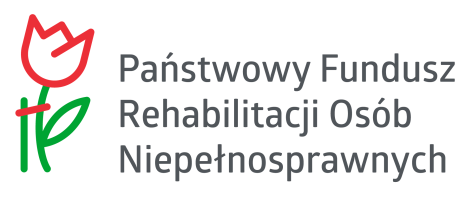 Załącznik nr 1b                                                                                                                                                                                                                                                                                                                                                                                                                                                                  do Szczegółowych Zasad (…) w Module B - Badania aplikacyjne Wypełnia PFRONData wpływu do PFRON:Identyfikator wniosku w systemie SOF:Wypełnia PFRON(pieczęć wpływu)……………………………………………….………………………INFORMACJE O WNIOSKUINFORMACJE O WNIOSKUINFORMACJE O WNIOSKUWnioskodawca(nazwa Wnioskodawcy lub w przypadku wniosku wspólnego - nazwy wszystkich Wnioskodawców)Tytuł projektu Do 100 znakówPlanowany okres realizacji projektu Od ..-..-…. Do ..-..-….  Liczba miesięcy: ……….Wnioskowana kwota dofinansowania ze środków PFRON [zł]…,..złINFORMACJE O WNIOSKODAWCY (LIDER PROJEKTU) INFORMACJE O WNIOSKODAWCY (LIDER PROJEKTU) INFORMACJE O WNIOSKODAWCY (LIDER PROJEKTU) INFORMACJE O WNIOSKODAWCY (LIDER PROJEKTU) INFORMACJE O WNIOSKODAWCY (LIDER PROJEKTU) INFORMACJE O WNIOSKODAWCY (LIDER PROJEKTU) INFORMACJE O WNIOSKODAWCY (LIDER PROJEKTU) INFORMACJE O WNIOSKODAWCY (LIDER PROJEKTU) INFORMACJE O WNIOSKODAWCY (LIDER PROJEKTU) INFORMACJE O WNIOSKODAWCY (LIDER PROJEKTU) INFORMACJE O WNIOSKODAWCY (LIDER PROJEKTU) INFORMACJE O WNIOSKODAWCY (LIDER PROJEKTU) INFORMACJE O WNIOSKODAWCY (LIDER PROJEKTU) Pełna nazwa Wnioskodawcy (w nawiasie należy podać skrót dla Wnioskodawcy)Pełna nazwa Wnioskodawcy (w nawiasie należy podać skrót dla Wnioskodawcy)Pełna nazwa Wnioskodawcy (w nawiasie należy podać skrót dla Wnioskodawcy)Pełna nazwa Wnioskodawcy (w nawiasie należy podać skrót dla Wnioskodawcy)Pełna nazwa Wnioskodawcy (w nawiasie należy podać skrót dla Wnioskodawcy)Pełna nazwa Wnioskodawcy (w nawiasie należy podać skrót dla Wnioskodawcy)Pełna nazwa Wnioskodawcy (w nawiasie należy podać skrót dla Wnioskodawcy)Pełna nazwa Wnioskodawcy (w nawiasie należy podać skrót dla Wnioskodawcy)Pełna nazwa Wnioskodawcy (w nawiasie należy podać skrót dla Wnioskodawcy)Pełna nazwa Wnioskodawcy (w nawiasie należy podać skrót dla Wnioskodawcy)Pełna nazwa Wnioskodawcy (w nawiasie należy podać skrót dla Wnioskodawcy)Pełna nazwa Wnioskodawcy (w nawiasie należy podać skrót dla Wnioskodawcy)Pełna nazwa Wnioskodawcy (w nawiasie należy podać skrót dla Wnioskodawcy)WojewództwoWojewództwoWojewództwoPowiatPowiatKod pocztowyKod pocztowyMiejscowośćMiejscowośćUlicaUlicaUlicaNr posesjiGminaGminaGminaPocztaPocztaNr KRS-u/numer wpisu do ewidencji działalności gospodarczej/Nr w rejestrze uczelni niepublicznych i związków uczelni niepublicznych/nie dotyczyNr KRS-u/numer wpisu do ewidencji działalności gospodarczej/Nr w rejestrze uczelni niepublicznych i związków uczelni niepublicznych/nie dotyczyNr KRS-u/numer wpisu do ewidencji działalności gospodarczej/Nr w rejestrze uczelni niepublicznych i związków uczelni niepublicznych/nie dotyczyNr KRS-u/numer wpisu do ewidencji działalności gospodarczej/Nr w rejestrze uczelni niepublicznych i związków uczelni niepublicznych/nie dotyczyNr KRS-u/numer wpisu do ewidencji działalności gospodarczej/Nr w rejestrze uczelni niepublicznych i związków uczelni niepublicznych/nie dotyczyNr KRS-u/numer wpisu do ewidencji działalności gospodarczej/Nr w rejestrze uczelni niepublicznych i związków uczelni niepublicznych/nie dotyczyNr KRS-u/numer wpisu do ewidencji działalności gospodarczej/Nr w rejestrze uczelni niepublicznych i związków uczelni niepublicznych/nie dotyczyCzy Wnioskodawca jest płatnikiem VAT?Czy Wnioskodawca jest płatnikiem VAT?Czy Wnioskodawca jest płatnikiem VAT?Czy Wnioskodawca jest płatnikiem VAT?Czy Wnioskodawca jest płatnikiem VAT?Czy Wnioskodawca jest płatnikiem VAT?Czy Wnioskodawca jest płatnikiem VAT? TAK                    NIEPodstawa zwolnienia z VAT: ……………………………………………….. TAK                    NIEPodstawa zwolnienia z VAT: ……………………………………………….. TAK                    NIEPodstawa zwolnienia z VAT: ……………………………………………….. TAK                    NIEPodstawa zwolnienia z VAT: ……………………………………………….. TAK                    NIEPodstawa zwolnienia z VAT: ……………………………………………….. TAK                    NIEPodstawa zwolnienia z VAT: ………………………………………………..REGONREGONREGONREGONREGONREGONREGONNIPNIPNIPNIPNIPNIPNIPWnioskodawca:Wnioskodawca:Wnioskodawca:Wnioskodawca:Wnioskodawca:Wnioskodawca:Wnioskodawca: jest jednostką sektora finansów publicznych  jest jednostką niezaliczaną do sektora finansów publicznych jest jednostką sektora finansów publicznych  jest jednostką niezaliczaną do sektora finansów publicznych jest jednostką sektora finansów publicznych  jest jednostką niezaliczaną do sektora finansów publicznych jest jednostką sektora finansów publicznych  jest jednostką niezaliczaną do sektora finansów publicznych jest jednostką sektora finansów publicznych  jest jednostką niezaliczaną do sektora finansów publicznych jest jednostką sektora finansów publicznych  jest jednostką niezaliczaną do sektora finansów publicznychStatus Wnioskodawcy:Status Wnioskodawcy:Status Wnioskodawcy:Status Wnioskodawcy:Status Wnioskodawcy:Status Wnioskodawcy:Status Wnioskodawcy: jest przedsiębiorcą nie jest przedsiębiorcą jest przedsiębiorcą nie jest przedsiębiorcą jest przedsiębiorcą nie jest przedsiębiorcą jest przedsiębiorcą nie jest przedsiębiorcą jest przedsiębiorcą nie jest przedsiębiorcą jest przedsiębiorcą nie jest przedsiębiorcąWnioskodawca to:Wnioskodawca to:Wnioskodawca to:Wnioskodawca to:Wnioskodawca to:Wnioskodawca to:Wnioskodawca to:Osoba do kontaktu w sprawie wniosku Osoba do kontaktu w sprawie wniosku Osoba do kontaktu w sprawie wniosku Osoba do kontaktu w sprawie wniosku Osoba do kontaktu w sprawie wniosku Osoba do kontaktu w sprawie wniosku  uczelnia w rozumieniu ustawy z dnia 20 lipca 2018 r. – Prawo 
      o szkolnictwie wyższym i nauce ( Dz. U. z 2018 r. poz. 1668)  jednostka naukowa Polskiej Akademii Nauk w rozumieniu 
      ustawy z dnia 30 kwietnia 2010 r.o Polskiej Akademii Nauk 
      (t.j. Dz.U. z 2018 r. poz. 1475, 1669) instytut badawczy, o którym mowa w art. 1 ustawy z dnia 
     30 kwietnia 2010 r. o instytutach badawczych (t.j. Dz. U. 
     z 2018r., poz. 736, 1669) inny podmiot o udokumentowanym dorobku badawczym w 
      zakresie problematyki społeczno-zawodowej osób 
     niepełnosprawnych, działający na rynku przez okres min. 3 lat, 
      prowadzący dzialność badawczą wpisaną do KRS/ewidencji 
      działalności gospodarczej uczelnia w rozumieniu ustawy z dnia 20 lipca 2018 r. – Prawo 
      o szkolnictwie wyższym i nauce ( Dz. U. z 2018 r. poz. 1668)  jednostka naukowa Polskiej Akademii Nauk w rozumieniu 
      ustawy z dnia 30 kwietnia 2010 r.o Polskiej Akademii Nauk 
      (t.j. Dz.U. z 2018 r. poz. 1475, 1669) instytut badawczy, o którym mowa w art. 1 ustawy z dnia 
     30 kwietnia 2010 r. o instytutach badawczych (t.j. Dz. U. 
     z 2018r., poz. 736, 1669) inny podmiot o udokumentowanym dorobku badawczym w 
      zakresie problematyki społeczno-zawodowej osób 
     niepełnosprawnych, działający na rynku przez okres min. 3 lat, 
      prowadzący dzialność badawczą wpisaną do KRS/ewidencji 
      działalności gospodarczej uczelnia w rozumieniu ustawy z dnia 20 lipca 2018 r. – Prawo 
      o szkolnictwie wyższym i nauce ( Dz. U. z 2018 r. poz. 1668)  jednostka naukowa Polskiej Akademii Nauk w rozumieniu 
      ustawy z dnia 30 kwietnia 2010 r.o Polskiej Akademii Nauk 
      (t.j. Dz.U. z 2018 r. poz. 1475, 1669) instytut badawczy, o którym mowa w art. 1 ustawy z dnia 
     30 kwietnia 2010 r. o instytutach badawczych (t.j. Dz. U. 
     z 2018r., poz. 736, 1669) inny podmiot o udokumentowanym dorobku badawczym w 
      zakresie problematyki społeczno-zawodowej osób 
     niepełnosprawnych, działający na rynku przez okres min. 3 lat, 
      prowadzący dzialność badawczą wpisaną do KRS/ewidencji 
      działalności gospodarczej uczelnia w rozumieniu ustawy z dnia 20 lipca 2018 r. – Prawo 
      o szkolnictwie wyższym i nauce ( Dz. U. z 2018 r. poz. 1668)  jednostka naukowa Polskiej Akademii Nauk w rozumieniu 
      ustawy z dnia 30 kwietnia 2010 r.o Polskiej Akademii Nauk 
      (t.j. Dz.U. z 2018 r. poz. 1475, 1669) instytut badawczy, o którym mowa w art. 1 ustawy z dnia 
     30 kwietnia 2010 r. o instytutach badawczych (t.j. Dz. U. 
     z 2018r., poz. 736, 1669) inny podmiot o udokumentowanym dorobku badawczym w 
      zakresie problematyki społeczno-zawodowej osób 
     niepełnosprawnych, działający na rynku przez okres min. 3 lat, 
      prowadzący dzialność badawczą wpisaną do KRS/ewidencji 
      działalności gospodarczej uczelnia w rozumieniu ustawy z dnia 20 lipca 2018 r. – Prawo 
      o szkolnictwie wyższym i nauce ( Dz. U. z 2018 r. poz. 1668)  jednostka naukowa Polskiej Akademii Nauk w rozumieniu 
      ustawy z dnia 30 kwietnia 2010 r.o Polskiej Akademii Nauk 
      (t.j. Dz.U. z 2018 r. poz. 1475, 1669) instytut badawczy, o którym mowa w art. 1 ustawy z dnia 
     30 kwietnia 2010 r. o instytutach badawczych (t.j. Dz. U. 
     z 2018r., poz. 736, 1669) inny podmiot o udokumentowanym dorobku badawczym w 
      zakresie problematyki społeczno-zawodowej osób 
     niepełnosprawnych, działający na rynku przez okres min. 3 lat, 
      prowadzący dzialność badawczą wpisaną do KRS/ewidencji 
      działalności gospodarczej uczelnia w rozumieniu ustawy z dnia 20 lipca 2018 r. – Prawo 
      o szkolnictwie wyższym i nauce ( Dz. U. z 2018 r. poz. 1668)  jednostka naukowa Polskiej Akademii Nauk w rozumieniu 
      ustawy z dnia 30 kwietnia 2010 r.o Polskiej Akademii Nauk 
      (t.j. Dz.U. z 2018 r. poz. 1475, 1669) instytut badawczy, o którym mowa w art. 1 ustawy z dnia 
     30 kwietnia 2010 r. o instytutach badawczych (t.j. Dz. U. 
     z 2018r., poz. 736, 1669) inny podmiot o udokumentowanym dorobku badawczym w 
      zakresie problematyki społeczno-zawodowej osób 
     niepełnosprawnych, działający na rynku przez okres min. 3 lat, 
      prowadzący dzialność badawczą wpisaną do KRS/ewidencji 
      działalności gospodarczej uczelnia w rozumieniu ustawy z dnia 20 lipca 2018 r. – Prawo 
      o szkolnictwie wyższym i nauce ( Dz. U. z 2018 r. poz. 1668)  jednostka naukowa Polskiej Akademii Nauk w rozumieniu 
      ustawy z dnia 30 kwietnia 2010 r.o Polskiej Akademii Nauk 
      (t.j. Dz.U. z 2018 r. poz. 1475, 1669) instytut badawczy, o którym mowa w art. 1 ustawy z dnia 
     30 kwietnia 2010 r. o instytutach badawczych (t.j. Dz. U. 
     z 2018r., poz. 736, 1669) inny podmiot o udokumentowanym dorobku badawczym w 
      zakresie problematyki społeczno-zawodowej osób 
     niepełnosprawnych, działający na rynku przez okres min. 3 lat, 
      prowadzący dzialność badawczą wpisaną do KRS/ewidencji 
      działalności gospodarczejImię i Nazwisko uczelnia w rozumieniu ustawy z dnia 20 lipca 2018 r. – Prawo 
      o szkolnictwie wyższym i nauce ( Dz. U. z 2018 r. poz. 1668)  jednostka naukowa Polskiej Akademii Nauk w rozumieniu 
      ustawy z dnia 30 kwietnia 2010 r.o Polskiej Akademii Nauk 
      (t.j. Dz.U. z 2018 r. poz. 1475, 1669) instytut badawczy, o którym mowa w art. 1 ustawy z dnia 
     30 kwietnia 2010 r. o instytutach badawczych (t.j. Dz. U. 
     z 2018r., poz. 736, 1669) inny podmiot o udokumentowanym dorobku badawczym w 
      zakresie problematyki społeczno-zawodowej osób 
     niepełnosprawnych, działający na rynku przez okres min. 3 lat, 
      prowadzący dzialność badawczą wpisaną do KRS/ewidencji 
      działalności gospodarczej uczelnia w rozumieniu ustawy z dnia 20 lipca 2018 r. – Prawo 
      o szkolnictwie wyższym i nauce ( Dz. U. z 2018 r. poz. 1668)  jednostka naukowa Polskiej Akademii Nauk w rozumieniu 
      ustawy z dnia 30 kwietnia 2010 r.o Polskiej Akademii Nauk 
      (t.j. Dz.U. z 2018 r. poz. 1475, 1669) instytut badawczy, o którym mowa w art. 1 ustawy z dnia 
     30 kwietnia 2010 r. o instytutach badawczych (t.j. Dz. U. 
     z 2018r., poz. 736, 1669) inny podmiot o udokumentowanym dorobku badawczym w 
      zakresie problematyki społeczno-zawodowej osób 
     niepełnosprawnych, działający na rynku przez okres min. 3 lat, 
      prowadzący dzialność badawczą wpisaną do KRS/ewidencji 
      działalności gospodarczej uczelnia w rozumieniu ustawy z dnia 20 lipca 2018 r. – Prawo 
      o szkolnictwie wyższym i nauce ( Dz. U. z 2018 r. poz. 1668)  jednostka naukowa Polskiej Akademii Nauk w rozumieniu 
      ustawy z dnia 30 kwietnia 2010 r.o Polskiej Akademii Nauk 
      (t.j. Dz.U. z 2018 r. poz. 1475, 1669) instytut badawczy, o którym mowa w art. 1 ustawy z dnia 
     30 kwietnia 2010 r. o instytutach badawczych (t.j. Dz. U. 
     z 2018r., poz. 736, 1669) inny podmiot o udokumentowanym dorobku badawczym w 
      zakresie problematyki społeczno-zawodowej osób 
     niepełnosprawnych, działający na rynku przez okres min. 3 lat, 
      prowadzący dzialność badawczą wpisaną do KRS/ewidencji 
      działalności gospodarczej uczelnia w rozumieniu ustawy z dnia 20 lipca 2018 r. – Prawo 
      o szkolnictwie wyższym i nauce ( Dz. U. z 2018 r. poz. 1668)  jednostka naukowa Polskiej Akademii Nauk w rozumieniu 
      ustawy z dnia 30 kwietnia 2010 r.o Polskiej Akademii Nauk 
      (t.j. Dz.U. z 2018 r. poz. 1475, 1669) instytut badawczy, o którym mowa w art. 1 ustawy z dnia 
     30 kwietnia 2010 r. o instytutach badawczych (t.j. Dz. U. 
     z 2018r., poz. 736, 1669) inny podmiot o udokumentowanym dorobku badawczym w 
      zakresie problematyki społeczno-zawodowej osób 
     niepełnosprawnych, działający na rynku przez okres min. 3 lat, 
      prowadzący dzialność badawczą wpisaną do KRS/ewidencji 
      działalności gospodarczej uczelnia w rozumieniu ustawy z dnia 20 lipca 2018 r. – Prawo 
      o szkolnictwie wyższym i nauce ( Dz. U. z 2018 r. poz. 1668)  jednostka naukowa Polskiej Akademii Nauk w rozumieniu 
      ustawy z dnia 30 kwietnia 2010 r.o Polskiej Akademii Nauk 
      (t.j. Dz.U. z 2018 r. poz. 1475, 1669) instytut badawczy, o którym mowa w art. 1 ustawy z dnia 
     30 kwietnia 2010 r. o instytutach badawczych (t.j. Dz. U. 
     z 2018r., poz. 736, 1669) inny podmiot o udokumentowanym dorobku badawczym w 
      zakresie problematyki społeczno-zawodowej osób 
     niepełnosprawnych, działający na rynku przez okres min. 3 lat, 
      prowadzący dzialność badawczą wpisaną do KRS/ewidencji 
      działalności gospodarczej uczelnia w rozumieniu ustawy z dnia 20 lipca 2018 r. – Prawo 
      o szkolnictwie wyższym i nauce ( Dz. U. z 2018 r. poz. 1668)  jednostka naukowa Polskiej Akademii Nauk w rozumieniu 
      ustawy z dnia 30 kwietnia 2010 r.o Polskiej Akademii Nauk 
      (t.j. Dz.U. z 2018 r. poz. 1475, 1669) instytut badawczy, o którym mowa w art. 1 ustawy z dnia 
     30 kwietnia 2010 r. o instytutach badawczych (t.j. Dz. U. 
     z 2018r., poz. 736, 1669) inny podmiot o udokumentowanym dorobku badawczym w 
      zakresie problematyki społeczno-zawodowej osób 
     niepełnosprawnych, działający na rynku przez okres min. 3 lat, 
      prowadzący dzialność badawczą wpisaną do KRS/ewidencji 
      działalności gospodarczej uczelnia w rozumieniu ustawy z dnia 20 lipca 2018 r. – Prawo 
      o szkolnictwie wyższym i nauce ( Dz. U. z 2018 r. poz. 1668)  jednostka naukowa Polskiej Akademii Nauk w rozumieniu 
      ustawy z dnia 30 kwietnia 2010 r.o Polskiej Akademii Nauk 
      (t.j. Dz.U. z 2018 r. poz. 1475, 1669) instytut badawczy, o którym mowa w art. 1 ustawy z dnia 
     30 kwietnia 2010 r. o instytutach badawczych (t.j. Dz. U. 
     z 2018r., poz. 736, 1669) inny podmiot o udokumentowanym dorobku badawczym w 
      zakresie problematyki społeczno-zawodowej osób 
     niepełnosprawnych, działający na rynku przez okres min. 3 lat, 
      prowadzący dzialność badawczą wpisaną do KRS/ewidencji 
      działalności gospodarczejFunkcja/stanowisko uczelnia w rozumieniu ustawy z dnia 20 lipca 2018 r. – Prawo 
      o szkolnictwie wyższym i nauce ( Dz. U. z 2018 r. poz. 1668)  jednostka naukowa Polskiej Akademii Nauk w rozumieniu 
      ustawy z dnia 30 kwietnia 2010 r.o Polskiej Akademii Nauk 
      (t.j. Dz.U. z 2018 r. poz. 1475, 1669) instytut badawczy, o którym mowa w art. 1 ustawy z dnia 
     30 kwietnia 2010 r. o instytutach badawczych (t.j. Dz. U. 
     z 2018r., poz. 736, 1669) inny podmiot o udokumentowanym dorobku badawczym w 
      zakresie problematyki społeczno-zawodowej osób 
     niepełnosprawnych, działający na rynku przez okres min. 3 lat, 
      prowadzący dzialność badawczą wpisaną do KRS/ewidencji 
      działalności gospodarczej uczelnia w rozumieniu ustawy z dnia 20 lipca 2018 r. – Prawo 
      o szkolnictwie wyższym i nauce ( Dz. U. z 2018 r. poz. 1668)  jednostka naukowa Polskiej Akademii Nauk w rozumieniu 
      ustawy z dnia 30 kwietnia 2010 r.o Polskiej Akademii Nauk 
      (t.j. Dz.U. z 2018 r. poz. 1475, 1669) instytut badawczy, o którym mowa w art. 1 ustawy z dnia 
     30 kwietnia 2010 r. o instytutach badawczych (t.j. Dz. U. 
     z 2018r., poz. 736, 1669) inny podmiot o udokumentowanym dorobku badawczym w 
      zakresie problematyki społeczno-zawodowej osób 
     niepełnosprawnych, działający na rynku przez okres min. 3 lat, 
      prowadzący dzialność badawczą wpisaną do KRS/ewidencji 
      działalności gospodarczej uczelnia w rozumieniu ustawy z dnia 20 lipca 2018 r. – Prawo 
      o szkolnictwie wyższym i nauce ( Dz. U. z 2018 r. poz. 1668)  jednostka naukowa Polskiej Akademii Nauk w rozumieniu 
      ustawy z dnia 30 kwietnia 2010 r.o Polskiej Akademii Nauk 
      (t.j. Dz.U. z 2018 r. poz. 1475, 1669) instytut badawczy, o którym mowa w art. 1 ustawy z dnia 
     30 kwietnia 2010 r. o instytutach badawczych (t.j. Dz. U. 
     z 2018r., poz. 736, 1669) inny podmiot o udokumentowanym dorobku badawczym w 
      zakresie problematyki społeczno-zawodowej osób 
     niepełnosprawnych, działający na rynku przez okres min. 3 lat, 
      prowadzący dzialność badawczą wpisaną do KRS/ewidencji 
      działalności gospodarczej uczelnia w rozumieniu ustawy z dnia 20 lipca 2018 r. – Prawo 
      o szkolnictwie wyższym i nauce ( Dz. U. z 2018 r. poz. 1668)  jednostka naukowa Polskiej Akademii Nauk w rozumieniu 
      ustawy z dnia 30 kwietnia 2010 r.o Polskiej Akademii Nauk 
      (t.j. Dz.U. z 2018 r. poz. 1475, 1669) instytut badawczy, o którym mowa w art. 1 ustawy z dnia 
     30 kwietnia 2010 r. o instytutach badawczych (t.j. Dz. U. 
     z 2018r., poz. 736, 1669) inny podmiot o udokumentowanym dorobku badawczym w 
      zakresie problematyki społeczno-zawodowej osób 
     niepełnosprawnych, działający na rynku przez okres min. 3 lat, 
      prowadzący dzialność badawczą wpisaną do KRS/ewidencji 
      działalności gospodarczej uczelnia w rozumieniu ustawy z dnia 20 lipca 2018 r. – Prawo 
      o szkolnictwie wyższym i nauce ( Dz. U. z 2018 r. poz. 1668)  jednostka naukowa Polskiej Akademii Nauk w rozumieniu 
      ustawy z dnia 30 kwietnia 2010 r.o Polskiej Akademii Nauk 
      (t.j. Dz.U. z 2018 r. poz. 1475, 1669) instytut badawczy, o którym mowa w art. 1 ustawy z dnia 
     30 kwietnia 2010 r. o instytutach badawczych (t.j. Dz. U. 
     z 2018r., poz. 736, 1669) inny podmiot o udokumentowanym dorobku badawczym w 
      zakresie problematyki społeczno-zawodowej osób 
     niepełnosprawnych, działający na rynku przez okres min. 3 lat, 
      prowadzący dzialność badawczą wpisaną do KRS/ewidencji 
      działalności gospodarczej uczelnia w rozumieniu ustawy z dnia 20 lipca 2018 r. – Prawo 
      o szkolnictwie wyższym i nauce ( Dz. U. z 2018 r. poz. 1668)  jednostka naukowa Polskiej Akademii Nauk w rozumieniu 
      ustawy z dnia 30 kwietnia 2010 r.o Polskiej Akademii Nauk 
      (t.j. Dz.U. z 2018 r. poz. 1475, 1669) instytut badawczy, o którym mowa w art. 1 ustawy z dnia 
     30 kwietnia 2010 r. o instytutach badawczych (t.j. Dz. U. 
     z 2018r., poz. 736, 1669) inny podmiot o udokumentowanym dorobku badawczym w 
      zakresie problematyki społeczno-zawodowej osób 
     niepełnosprawnych, działający na rynku przez okres min. 3 lat, 
      prowadzący dzialność badawczą wpisaną do KRS/ewidencji 
      działalności gospodarczej uczelnia w rozumieniu ustawy z dnia 20 lipca 2018 r. – Prawo 
      o szkolnictwie wyższym i nauce ( Dz. U. z 2018 r. poz. 1668)  jednostka naukowa Polskiej Akademii Nauk w rozumieniu 
      ustawy z dnia 30 kwietnia 2010 r.o Polskiej Akademii Nauk 
      (t.j. Dz.U. z 2018 r. poz. 1475, 1669) instytut badawczy, o którym mowa w art. 1 ustawy z dnia 
     30 kwietnia 2010 r. o instytutach badawczych (t.j. Dz. U. 
     z 2018r., poz. 736, 1669) inny podmiot o udokumentowanym dorobku badawczym w 
      zakresie problematyki społeczno-zawodowej osób 
     niepełnosprawnych, działający na rynku przez okres min. 3 lat, 
      prowadzący dzialność badawczą wpisaną do KRS/ewidencji 
      działalności gospodarczejTel. stacjonarny uczelnia w rozumieniu ustawy z dnia 20 lipca 2018 r. – Prawo 
      o szkolnictwie wyższym i nauce ( Dz. U. z 2018 r. poz. 1668)  jednostka naukowa Polskiej Akademii Nauk w rozumieniu 
      ustawy z dnia 30 kwietnia 2010 r.o Polskiej Akademii Nauk 
      (t.j. Dz.U. z 2018 r. poz. 1475, 1669) instytut badawczy, o którym mowa w art. 1 ustawy z dnia 
     30 kwietnia 2010 r. o instytutach badawczych (t.j. Dz. U. 
     z 2018r., poz. 736, 1669) inny podmiot o udokumentowanym dorobku badawczym w 
      zakresie problematyki społeczno-zawodowej osób 
     niepełnosprawnych, działający na rynku przez okres min. 3 lat, 
      prowadzący dzialność badawczą wpisaną do KRS/ewidencji 
      działalności gospodarczej uczelnia w rozumieniu ustawy z dnia 20 lipca 2018 r. – Prawo 
      o szkolnictwie wyższym i nauce ( Dz. U. z 2018 r. poz. 1668)  jednostka naukowa Polskiej Akademii Nauk w rozumieniu 
      ustawy z dnia 30 kwietnia 2010 r.o Polskiej Akademii Nauk 
      (t.j. Dz.U. z 2018 r. poz. 1475, 1669) instytut badawczy, o którym mowa w art. 1 ustawy z dnia 
     30 kwietnia 2010 r. o instytutach badawczych (t.j. Dz. U. 
     z 2018r., poz. 736, 1669) inny podmiot o udokumentowanym dorobku badawczym w 
      zakresie problematyki społeczno-zawodowej osób 
     niepełnosprawnych, działający na rynku przez okres min. 3 lat, 
      prowadzący dzialność badawczą wpisaną do KRS/ewidencji 
      działalności gospodarczej uczelnia w rozumieniu ustawy z dnia 20 lipca 2018 r. – Prawo 
      o szkolnictwie wyższym i nauce ( Dz. U. z 2018 r. poz. 1668)  jednostka naukowa Polskiej Akademii Nauk w rozumieniu 
      ustawy z dnia 30 kwietnia 2010 r.o Polskiej Akademii Nauk 
      (t.j. Dz.U. z 2018 r. poz. 1475, 1669) instytut badawczy, o którym mowa w art. 1 ustawy z dnia 
     30 kwietnia 2010 r. o instytutach badawczych (t.j. Dz. U. 
     z 2018r., poz. 736, 1669) inny podmiot o udokumentowanym dorobku badawczym w 
      zakresie problematyki społeczno-zawodowej osób 
     niepełnosprawnych, działający na rynku przez okres min. 3 lat, 
      prowadzący dzialność badawczą wpisaną do KRS/ewidencji 
      działalności gospodarczej uczelnia w rozumieniu ustawy z dnia 20 lipca 2018 r. – Prawo 
      o szkolnictwie wyższym i nauce ( Dz. U. z 2018 r. poz. 1668)  jednostka naukowa Polskiej Akademii Nauk w rozumieniu 
      ustawy z dnia 30 kwietnia 2010 r.o Polskiej Akademii Nauk 
      (t.j. Dz.U. z 2018 r. poz. 1475, 1669) instytut badawczy, o którym mowa w art. 1 ustawy z dnia 
     30 kwietnia 2010 r. o instytutach badawczych (t.j. Dz. U. 
     z 2018r., poz. 736, 1669) inny podmiot o udokumentowanym dorobku badawczym w 
      zakresie problematyki społeczno-zawodowej osób 
     niepełnosprawnych, działający na rynku przez okres min. 3 lat, 
      prowadzący dzialność badawczą wpisaną do KRS/ewidencji 
      działalności gospodarczej uczelnia w rozumieniu ustawy z dnia 20 lipca 2018 r. – Prawo 
      o szkolnictwie wyższym i nauce ( Dz. U. z 2018 r. poz. 1668)  jednostka naukowa Polskiej Akademii Nauk w rozumieniu 
      ustawy z dnia 30 kwietnia 2010 r.o Polskiej Akademii Nauk 
      (t.j. Dz.U. z 2018 r. poz. 1475, 1669) instytut badawczy, o którym mowa w art. 1 ustawy z dnia 
     30 kwietnia 2010 r. o instytutach badawczych (t.j. Dz. U. 
     z 2018r., poz. 736, 1669) inny podmiot o udokumentowanym dorobku badawczym w 
      zakresie problematyki społeczno-zawodowej osób 
     niepełnosprawnych, działający na rynku przez okres min. 3 lat, 
      prowadzący dzialność badawczą wpisaną do KRS/ewidencji 
      działalności gospodarczej uczelnia w rozumieniu ustawy z dnia 20 lipca 2018 r. – Prawo 
      o szkolnictwie wyższym i nauce ( Dz. U. z 2018 r. poz. 1668)  jednostka naukowa Polskiej Akademii Nauk w rozumieniu 
      ustawy z dnia 30 kwietnia 2010 r.o Polskiej Akademii Nauk 
      (t.j. Dz.U. z 2018 r. poz. 1475, 1669) instytut badawczy, o którym mowa w art. 1 ustawy z dnia 
     30 kwietnia 2010 r. o instytutach badawczych (t.j. Dz. U. 
     z 2018r., poz. 736, 1669) inny podmiot o udokumentowanym dorobku badawczym w 
      zakresie problematyki społeczno-zawodowej osób 
     niepełnosprawnych, działający na rynku przez okres min. 3 lat, 
      prowadzący dzialność badawczą wpisaną do KRS/ewidencji 
      działalności gospodarczej uczelnia w rozumieniu ustawy z dnia 20 lipca 2018 r. – Prawo 
      o szkolnictwie wyższym i nauce ( Dz. U. z 2018 r. poz. 1668)  jednostka naukowa Polskiej Akademii Nauk w rozumieniu 
      ustawy z dnia 30 kwietnia 2010 r.o Polskiej Akademii Nauk 
      (t.j. Dz.U. z 2018 r. poz. 1475, 1669) instytut badawczy, o którym mowa w art. 1 ustawy z dnia 
     30 kwietnia 2010 r. o instytutach badawczych (t.j. Dz. U. 
     z 2018r., poz. 736, 1669) inny podmiot o udokumentowanym dorobku badawczym w 
      zakresie problematyki społeczno-zawodowej osób 
     niepełnosprawnych, działający na rynku przez okres min. 3 lat, 
      prowadzący dzialność badawczą wpisaną do KRS/ewidencji 
      działalności gospodarczejTel.: kom uczelnia w rozumieniu ustawy z dnia 20 lipca 2018 r. – Prawo 
      o szkolnictwie wyższym i nauce ( Dz. U. z 2018 r. poz. 1668)  jednostka naukowa Polskiej Akademii Nauk w rozumieniu 
      ustawy z dnia 30 kwietnia 2010 r.o Polskiej Akademii Nauk 
      (t.j. Dz.U. z 2018 r. poz. 1475, 1669) instytut badawczy, o którym mowa w art. 1 ustawy z dnia 
     30 kwietnia 2010 r. o instytutach badawczych (t.j. Dz. U. 
     z 2018r., poz. 736, 1669) inny podmiot o udokumentowanym dorobku badawczym w 
      zakresie problematyki społeczno-zawodowej osób 
     niepełnosprawnych, działający na rynku przez okres min. 3 lat, 
      prowadzący dzialność badawczą wpisaną do KRS/ewidencji 
      działalności gospodarczej uczelnia w rozumieniu ustawy z dnia 20 lipca 2018 r. – Prawo 
      o szkolnictwie wyższym i nauce ( Dz. U. z 2018 r. poz. 1668)  jednostka naukowa Polskiej Akademii Nauk w rozumieniu 
      ustawy z dnia 30 kwietnia 2010 r.o Polskiej Akademii Nauk 
      (t.j. Dz.U. z 2018 r. poz. 1475, 1669) instytut badawczy, o którym mowa w art. 1 ustawy z dnia 
     30 kwietnia 2010 r. o instytutach badawczych (t.j. Dz. U. 
     z 2018r., poz. 736, 1669) inny podmiot o udokumentowanym dorobku badawczym w 
      zakresie problematyki społeczno-zawodowej osób 
     niepełnosprawnych, działający na rynku przez okres min. 3 lat, 
      prowadzący dzialność badawczą wpisaną do KRS/ewidencji 
      działalności gospodarczej uczelnia w rozumieniu ustawy z dnia 20 lipca 2018 r. – Prawo 
      o szkolnictwie wyższym i nauce ( Dz. U. z 2018 r. poz. 1668)  jednostka naukowa Polskiej Akademii Nauk w rozumieniu 
      ustawy z dnia 30 kwietnia 2010 r.o Polskiej Akademii Nauk 
      (t.j. Dz.U. z 2018 r. poz. 1475, 1669) instytut badawczy, o którym mowa w art. 1 ustawy z dnia 
     30 kwietnia 2010 r. o instytutach badawczych (t.j. Dz. U. 
     z 2018r., poz. 736, 1669) inny podmiot o udokumentowanym dorobku badawczym w 
      zakresie problematyki społeczno-zawodowej osób 
     niepełnosprawnych, działający na rynku przez okres min. 3 lat, 
      prowadzący dzialność badawczą wpisaną do KRS/ewidencji 
      działalności gospodarczej uczelnia w rozumieniu ustawy z dnia 20 lipca 2018 r. – Prawo 
      o szkolnictwie wyższym i nauce ( Dz. U. z 2018 r. poz. 1668)  jednostka naukowa Polskiej Akademii Nauk w rozumieniu 
      ustawy z dnia 30 kwietnia 2010 r.o Polskiej Akademii Nauk 
      (t.j. Dz.U. z 2018 r. poz. 1475, 1669) instytut badawczy, o którym mowa w art. 1 ustawy z dnia 
     30 kwietnia 2010 r. o instytutach badawczych (t.j. Dz. U. 
     z 2018r., poz. 736, 1669) inny podmiot o udokumentowanym dorobku badawczym w 
      zakresie problematyki społeczno-zawodowej osób 
     niepełnosprawnych, działający na rynku przez okres min. 3 lat, 
      prowadzący dzialność badawczą wpisaną do KRS/ewidencji 
      działalności gospodarczej uczelnia w rozumieniu ustawy z dnia 20 lipca 2018 r. – Prawo 
      o szkolnictwie wyższym i nauce ( Dz. U. z 2018 r. poz. 1668)  jednostka naukowa Polskiej Akademii Nauk w rozumieniu 
      ustawy z dnia 30 kwietnia 2010 r.o Polskiej Akademii Nauk 
      (t.j. Dz.U. z 2018 r. poz. 1475, 1669) instytut badawczy, o którym mowa w art. 1 ustawy z dnia 
     30 kwietnia 2010 r. o instytutach badawczych (t.j. Dz. U. 
     z 2018r., poz. 736, 1669) inny podmiot o udokumentowanym dorobku badawczym w 
      zakresie problematyki społeczno-zawodowej osób 
     niepełnosprawnych, działający na rynku przez okres min. 3 lat, 
      prowadzący dzialność badawczą wpisaną do KRS/ewidencji 
      działalności gospodarczej uczelnia w rozumieniu ustawy z dnia 20 lipca 2018 r. – Prawo 
      o szkolnictwie wyższym i nauce ( Dz. U. z 2018 r. poz. 1668)  jednostka naukowa Polskiej Akademii Nauk w rozumieniu 
      ustawy z dnia 30 kwietnia 2010 r.o Polskiej Akademii Nauk 
      (t.j. Dz.U. z 2018 r. poz. 1475, 1669) instytut badawczy, o którym mowa w art. 1 ustawy z dnia 
     30 kwietnia 2010 r. o instytutach badawczych (t.j. Dz. U. 
     z 2018r., poz. 736, 1669) inny podmiot o udokumentowanym dorobku badawczym w 
      zakresie problematyki społeczno-zawodowej osób 
     niepełnosprawnych, działający na rynku przez okres min. 3 lat, 
      prowadzący dzialność badawczą wpisaną do KRS/ewidencji 
      działalności gospodarczej uczelnia w rozumieniu ustawy z dnia 20 lipca 2018 r. – Prawo 
      o szkolnictwie wyższym i nauce ( Dz. U. z 2018 r. poz. 1668)  jednostka naukowa Polskiej Akademii Nauk w rozumieniu 
      ustawy z dnia 30 kwietnia 2010 r.o Polskiej Akademii Nauk 
      (t.j. Dz.U. z 2018 r. poz. 1475, 1669) instytut badawczy, o którym mowa w art. 1 ustawy z dnia 
     30 kwietnia 2010 r. o instytutach badawczych (t.j. Dz. U. 
     z 2018r., poz. 736, 1669) inny podmiot o udokumentowanym dorobku badawczym w 
      zakresie problematyki społeczno-zawodowej osób 
     niepełnosprawnych, działający na rynku przez okres min. 3 lat, 
      prowadzący dzialność badawczą wpisaną do KRS/ewidencji 
      działalności gospodarczeje-mailOsoba upoważniona do reprezentowania 
Wnioskodawcy (LIDERA)Osoba upoważniona do reprezentowania 
Wnioskodawcy (LIDERA)Osoba upoważniona do reprezentowania 
Wnioskodawcy (LIDERA)Osoba upoważniona do reprezentowania 
Wnioskodawcy (LIDERA)Osoba upoważniona do reprezentowania 
Wnioskodawcy (LIDERA)Osoba upoważniona do reprezentowania 
Wnioskodawcy (LIDERA)Osoba upoważniona do reprezentowania 
Wnioskodawcy (LIDERA)Osoba upoważniona do reprezentowania 
Wnioskodawcy (LIDERA)Osoba upoważniona do reprezentowania 
Wnioskodawcy (LIDERA)Osoba upoważniona do reprezentowania 
Wnioskodawcy (LIDERA)Osoba upoważniona do reprezentowania 
Wnioskodawcy (LIDERA)Osoba upoważniona do reprezentowania 
Wnioskodawcy (LIDERA)Osoba upoważniona do reprezentowania 
Wnioskodawcy (LIDERA)Imię i NazwiskoImię i NazwiskoImię i NazwiskoImię i NazwiskoImię i NazwiskoFunkcja/stanowiskoFunkcja/stanowiskoFunkcja/stanowiskoFunkcja/stanowiskoFunkcja/stanowiskoTel. Tel. Tel. Tel. Tel. e-maile-maile-maile-maile-mailREALIZACJA OBOWIĄZKU WPŁAT NA PFRONREALIZACJA OBOWIĄZKU WPŁAT NA PFRONREALIZACJA OBOWIĄZKU WPŁAT NA PFRONREALIZACJA OBOWIĄZKU WPŁAT NA PFRONREALIZACJA OBOWIĄZKU WPŁAT NA PFRONREALIZACJA OBOWIĄZKU WPŁAT NA PFRONREALIZACJA OBOWIĄZKU WPŁAT NA PFRONREALIZACJA OBOWIĄZKU WPŁAT NA PFRONREALIZACJA OBOWIĄZKU WPŁAT NA PFRONREALIZACJA OBOWIĄZKU WPŁAT NA PFRONREALIZACJA OBOWIĄZKU WPŁAT NA PFRONREALIZACJA OBOWIĄZKU WPŁAT NA PFRONREALIZACJA OBOWIĄZKU WPŁAT NA PFRONCzy Wnioskodawca jest zobowiązany do wpłat na PFRON?Czy Wnioskodawca jest zobowiązany do wpłat na PFRON?Czy Wnioskodawca jest zobowiązany do wpłat na PFRON?Czy Wnioskodawca jest zobowiązany do wpłat na PFRON?Czy Wnioskodawca jest zobowiązany do wpłat na PFRON?Czy Wnioskodawca jest zobowiązany do wpłat na PFRON?Czy Wnioskodawca jest zobowiązany do wpłat na PFRON? TAK                     NIEPodstawa zwolnienia z wpłat na PFRON: ………………………….. TAK                     NIEPodstawa zwolnienia z wpłat na PFRON: ………………………….. TAK                     NIEPodstawa zwolnienia z wpłat na PFRON: ………………………….. TAK                     NIEPodstawa zwolnienia z wpłat na PFRON: ………………………….. TAK                     NIEPodstawa zwolnienia z wpłat na PFRON: ………………………….. TAK                     NIEPodstawa zwolnienia z wpłat na PFRON: …………………………..Numer identyfikacyjny PFRONNumer identyfikacyjny PFRONNumer identyfikacyjny PFRONNumer identyfikacyjny PFRONNumer identyfikacyjny PFRONNumer identyfikacyjny PFRONNumer identyfikacyjny PFRONCzy Wnioskodawca zalega z wpłatami na PFRON?Czy Wnioskodawca zalega z wpłatami na PFRON?Czy Wnioskodawca zalega z wpłatami na PFRON?Czy Wnioskodawca zalega z wpłatami na PFRON?Czy Wnioskodawca zalega z wpłatami na PFRON?Czy Wnioskodawca zalega z wpłatami na PFRON?Czy Wnioskodawca zalega z wpłatami na PFRON? TAK                    NIE TAK                    NIE TAK                    NIE TAK                    NIE TAK                    NIE TAK                    NIEINFORMACJE O KORZYSTANIU ZE ŚRODKÓW PFRON (ZA OKRES 3 OSTATNICH LAT)INFORMACJE O KORZYSTANIU ZE ŚRODKÓW PFRON (ZA OKRES 3 OSTATNICH LAT)INFORMACJE O KORZYSTANIU ZE ŚRODKÓW PFRON (ZA OKRES 3 OSTATNICH LAT)INFORMACJE O KORZYSTANIU ZE ŚRODKÓW PFRON (ZA OKRES 3 OSTATNICH LAT)INFORMACJE O KORZYSTANIU ZE ŚRODKÓW PFRON (ZA OKRES 3 OSTATNICH LAT)INFORMACJE O KORZYSTANIU ZE ŚRODKÓW PFRON (ZA OKRES 3 OSTATNICH LAT)INFORMACJE O KORZYSTANIU ZE ŚRODKÓW PFRON (ZA OKRES 3 OSTATNICH LAT)INFORMACJE O KORZYSTANIU ZE ŚRODKÓW PFRON (ZA OKRES 3 OSTATNICH LAT)INFORMACJE O KORZYSTANIU ZE ŚRODKÓW PFRON (ZA OKRES 3 OSTATNICH LAT)INFORMACJE O KORZYSTANIU ZE ŚRODKÓW PFRON (ZA OKRES 3 OSTATNICH LAT)INFORMACJE O KORZYSTANIU ZE ŚRODKÓW PFRON (ZA OKRES 3 OSTATNICH LAT)INFORMACJE O KORZYSTANIU ZE ŚRODKÓW PFRON (ZA OKRES 3 OSTATNICH LAT)INFORMACJE O KORZYSTANIU ZE ŚRODKÓW PFRON (ZA OKRES 3 OSTATNICH LAT)Czy Wnioskodawca korzystał ze środków PFRONCzy Wnioskodawca korzystał ze środków PFRONCzy Wnioskodawca korzystał ze środków PFRONCzy Wnioskodawca korzystał ze środków PFRONCzy Wnioskodawca korzystał ze środków PFRONCzy Wnioskodawca korzystał ze środków PFRONCzy Wnioskodawca korzystał ze środków PFRON TAK                      NIE TAK                      NIE TAK                      NIE TAK                      NIE TAK                      NIE TAK                      NIECel 
(nazwa programu lub zadania ustawowego)Cel 
(nazwa programu lub zadania ustawowego)Cel 
(nazwa programu lub zadania ustawowego)Cel 
(nazwa programu lub zadania ustawowego)Cel 
(nazwa programu lub zadania ustawowego)Cel 
(nazwa programu lub zadania ustawowego)Cel 
(nazwa programu lub zadania ustawowego)Numer i data zawarcia umowyNumer i data zawarcia umowyNumer i data zawarcia umowyKwota 
przyznana [zł]Kwota 
rozliczona [zł]Kwota 
rozliczona [zł]RAZEMRAZEMRAZEMRAZEMRAZEMRAZEMRAZEMRAZEMRAZEMRAZEMWYKAZ BADAŃ DOKUMENTUJĄCY DOROBEK BADAWCZY WNIOSKODAWCY W ZAKRESIE PROBLEMATYKI SPOŁECZNO-ZAWODOWEJ OSÓB NIEPEŁNOSPRAWNYCH (nie dotyczy: uczelni, jednostki naukowej Polskiej Akademii Nauk, instytutu badawczego, o którym mowa w art. 1 ustawy z dnia 30 kwietnia 2010 r. o instytutach badawczych (t.j. Dz. U. z 2018 r., poz. 736, 1669)WYKAZ BADAŃ DOKUMENTUJĄCY DOROBEK BADAWCZY WNIOSKODAWCY W ZAKRESIE PROBLEMATYKI SPOŁECZNO-ZAWODOWEJ OSÓB NIEPEŁNOSPRAWNYCH (nie dotyczy: uczelni, jednostki naukowej Polskiej Akademii Nauk, instytutu badawczego, o którym mowa w art. 1 ustawy z dnia 30 kwietnia 2010 r. o instytutach badawczych (t.j. Dz. U. z 2018 r., poz. 736, 1669)WYKAZ BADAŃ DOKUMENTUJĄCY DOROBEK BADAWCZY WNIOSKODAWCY W ZAKRESIE PROBLEMATYKI SPOŁECZNO-ZAWODOWEJ OSÓB NIEPEŁNOSPRAWNYCH (nie dotyczy: uczelni, jednostki naukowej Polskiej Akademii Nauk, instytutu badawczego, o którym mowa w art. 1 ustawy z dnia 30 kwietnia 2010 r. o instytutach badawczych (t.j. Dz. U. z 2018 r., poz. 736, 1669)WYKAZ BADAŃ DOKUMENTUJĄCY DOROBEK BADAWCZY WNIOSKODAWCY W ZAKRESIE PROBLEMATYKI SPOŁECZNO-ZAWODOWEJ OSÓB NIEPEŁNOSPRAWNYCH (nie dotyczy: uczelni, jednostki naukowej Polskiej Akademii Nauk, instytutu badawczego, o którym mowa w art. 1 ustawy z dnia 30 kwietnia 2010 r. o instytutach badawczych (t.j. Dz. U. z 2018 r., poz. 736, 1669)WYKAZ BADAŃ DOKUMENTUJĄCY DOROBEK BADAWCZY WNIOSKODAWCY W ZAKRESIE PROBLEMATYKI SPOŁECZNO-ZAWODOWEJ OSÓB NIEPEŁNOSPRAWNYCH (nie dotyczy: uczelni, jednostki naukowej Polskiej Akademii Nauk, instytutu badawczego, o którym mowa w art. 1 ustawy z dnia 30 kwietnia 2010 r. o instytutach badawczych (t.j. Dz. U. z 2018 r., poz. 736, 1669)WYKAZ BADAŃ DOKUMENTUJĄCY DOROBEK BADAWCZY WNIOSKODAWCY W ZAKRESIE PROBLEMATYKI SPOŁECZNO-ZAWODOWEJ OSÓB NIEPEŁNOSPRAWNYCH (nie dotyczy: uczelni, jednostki naukowej Polskiej Akademii Nauk, instytutu badawczego, o którym mowa w art. 1 ustawy z dnia 30 kwietnia 2010 r. o instytutach badawczych (t.j. Dz. U. z 2018 r., poz. 736, 1669)WYKAZ BADAŃ DOKUMENTUJĄCY DOROBEK BADAWCZY WNIOSKODAWCY W ZAKRESIE PROBLEMATYKI SPOŁECZNO-ZAWODOWEJ OSÓB NIEPEŁNOSPRAWNYCH (nie dotyczy: uczelni, jednostki naukowej Polskiej Akademii Nauk, instytutu badawczego, o którym mowa w art. 1 ustawy z dnia 30 kwietnia 2010 r. o instytutach badawczych (t.j. Dz. U. z 2018 r., poz. 736, 1669)WYKAZ BADAŃ DOKUMENTUJĄCY DOROBEK BADAWCZY WNIOSKODAWCY W ZAKRESIE PROBLEMATYKI SPOŁECZNO-ZAWODOWEJ OSÓB NIEPEŁNOSPRAWNYCH (nie dotyczy: uczelni, jednostki naukowej Polskiej Akademii Nauk, instytutu badawczego, o którym mowa w art. 1 ustawy z dnia 30 kwietnia 2010 r. o instytutach badawczych (t.j. Dz. U. z 2018 r., poz. 736, 1669)WYKAZ BADAŃ DOKUMENTUJĄCY DOROBEK BADAWCZY WNIOSKODAWCY W ZAKRESIE PROBLEMATYKI SPOŁECZNO-ZAWODOWEJ OSÓB NIEPEŁNOSPRAWNYCH (nie dotyczy: uczelni, jednostki naukowej Polskiej Akademii Nauk, instytutu badawczego, o którym mowa w art. 1 ustawy z dnia 30 kwietnia 2010 r. o instytutach badawczych (t.j. Dz. U. z 2018 r., poz. 736, 1669)WYKAZ BADAŃ DOKUMENTUJĄCY DOROBEK BADAWCZY WNIOSKODAWCY W ZAKRESIE PROBLEMATYKI SPOŁECZNO-ZAWODOWEJ OSÓB NIEPEŁNOSPRAWNYCH (nie dotyczy: uczelni, jednostki naukowej Polskiej Akademii Nauk, instytutu badawczego, o którym mowa w art. 1 ustawy z dnia 30 kwietnia 2010 r. o instytutach badawczych (t.j. Dz. U. z 2018 r., poz. 736, 1669)WYKAZ BADAŃ DOKUMENTUJĄCY DOROBEK BADAWCZY WNIOSKODAWCY W ZAKRESIE PROBLEMATYKI SPOŁECZNO-ZAWODOWEJ OSÓB NIEPEŁNOSPRAWNYCH (nie dotyczy: uczelni, jednostki naukowej Polskiej Akademii Nauk, instytutu badawczego, o którym mowa w art. 1 ustawy z dnia 30 kwietnia 2010 r. o instytutach badawczych (t.j. Dz. U. z 2018 r., poz. 736, 1669)WYKAZ BADAŃ DOKUMENTUJĄCY DOROBEK BADAWCZY WNIOSKODAWCY W ZAKRESIE PROBLEMATYKI SPOŁECZNO-ZAWODOWEJ OSÓB NIEPEŁNOSPRAWNYCH (nie dotyczy: uczelni, jednostki naukowej Polskiej Akademii Nauk, instytutu badawczego, o którym mowa w art. 1 ustawy z dnia 30 kwietnia 2010 r. o instytutach badawczych (t.j. Dz. U. z 2018 r., poz. 736, 1669)WYKAZ BADAŃ DOKUMENTUJĄCY DOROBEK BADAWCZY WNIOSKODAWCY W ZAKRESIE PROBLEMATYKI SPOŁECZNO-ZAWODOWEJ OSÓB NIEPEŁNOSPRAWNYCH (nie dotyczy: uczelni, jednostki naukowej Polskiej Akademii Nauk, instytutu badawczego, o którym mowa w art. 1 ustawy z dnia 30 kwietnia 2010 r. o instytutach badawczych (t.j. Dz. U. z 2018 r., poz. 736, 1669)L.p.Okres realizacjiTytuł badaniaTytuł badaniaTytuł badaniaTytuł badaniaCel badaniaCel badaniaCel badaniaŹródło finansowaniaŹródło finansowaniaDokument potwierdzający realizację badania dołączono do wnioskuDokument potwierdzający realizację badania dołączono do wnioskuINFORMACJE O WNIOSKODAWCY (PARTNERZE PROJEKTU) INFORMACJE O WNIOSKODAWCY (PARTNERZE PROJEKTU) INFORMACJE O WNIOSKODAWCY (PARTNERZE PROJEKTU) INFORMACJE O WNIOSKODAWCY (PARTNERZE PROJEKTU) INFORMACJE O WNIOSKODAWCY (PARTNERZE PROJEKTU) INFORMACJE O WNIOSKODAWCY (PARTNERZE PROJEKTU) INFORMACJE O WNIOSKODAWCY (PARTNERZE PROJEKTU) INFORMACJE O WNIOSKODAWCY (PARTNERZE PROJEKTU) INFORMACJE O WNIOSKODAWCY (PARTNERZE PROJEKTU) INFORMACJE O WNIOSKODAWCY (PARTNERZE PROJEKTU) INFORMACJE O WNIOSKODAWCY (PARTNERZE PROJEKTU) INFORMACJE O WNIOSKODAWCY (PARTNERZE PROJEKTU) INFORMACJE O WNIOSKODAWCY (PARTNERZE PROJEKTU) INFORMACJE O WNIOSKODAWCY (PARTNERZE PROJEKTU) Pełna nazwa Wnioskodawcy (w nawiasie należy podać skrót dla Wnioskodawcy)Pełna nazwa Wnioskodawcy (w nawiasie należy podać skrót dla Wnioskodawcy)Pełna nazwa Wnioskodawcy (w nawiasie należy podać skrót dla Wnioskodawcy)Pełna nazwa Wnioskodawcy (w nawiasie należy podać skrót dla Wnioskodawcy)Pełna nazwa Wnioskodawcy (w nawiasie należy podać skrót dla Wnioskodawcy)Pełna nazwa Wnioskodawcy (w nawiasie należy podać skrót dla Wnioskodawcy)Pełna nazwa Wnioskodawcy (w nawiasie należy podać skrót dla Wnioskodawcy)Pełna nazwa Wnioskodawcy (w nawiasie należy podać skrót dla Wnioskodawcy)Pełna nazwa Wnioskodawcy (w nawiasie należy podać skrót dla Wnioskodawcy)Pełna nazwa Wnioskodawcy (w nawiasie należy podać skrót dla Wnioskodawcy)Pełna nazwa Wnioskodawcy (w nawiasie należy podać skrót dla Wnioskodawcy)Pełna nazwa Wnioskodawcy (w nawiasie należy podać skrót dla Wnioskodawcy)Pełna nazwa Wnioskodawcy (w nawiasie należy podać skrót dla Wnioskodawcy)Pełna nazwa Wnioskodawcy (w nawiasie należy podać skrót dla Wnioskodawcy)WojewództwoWojewództwoWojewództwoWojewództwoPowiatPowiatKod pocztowyKod pocztowyMiejscowośćMiejscowośćUlicaUlicaUlicaNr posesjiGminaGminaGminaGminaPocztaPocztaNr KRS-u/numer wpisu do ewidencji działalności gospodarczej/Nr w rejestrze uczelni niepublicznych i związków uczelni niepublicznych/nie dotyczyNr KRS-u/numer wpisu do ewidencji działalności gospodarczej/Nr w rejestrze uczelni niepublicznych i związków uczelni niepublicznych/nie dotyczyNr KRS-u/numer wpisu do ewidencji działalności gospodarczej/Nr w rejestrze uczelni niepublicznych i związków uczelni niepublicznych/nie dotyczyNr KRS-u/numer wpisu do ewidencji działalności gospodarczej/Nr w rejestrze uczelni niepublicznych i związków uczelni niepublicznych/nie dotyczyNr KRS-u/numer wpisu do ewidencji działalności gospodarczej/Nr w rejestrze uczelni niepublicznych i związków uczelni niepublicznych/nie dotyczyNr KRS-u/numer wpisu do ewidencji działalności gospodarczej/Nr w rejestrze uczelni niepublicznych i związków uczelni niepublicznych/nie dotyczyNr KRS-u/numer wpisu do ewidencji działalności gospodarczej/Nr w rejestrze uczelni niepublicznych i związków uczelni niepublicznych/nie dotyczyNr KRS-u/numer wpisu do ewidencji działalności gospodarczej/Nr w rejestrze uczelni niepublicznych i związków uczelni niepublicznych/nie dotyczyCzy Wnioskodawca jest płatnikiem VAT?Czy Wnioskodawca jest płatnikiem VAT?Czy Wnioskodawca jest płatnikiem VAT?Czy Wnioskodawca jest płatnikiem VAT?Czy Wnioskodawca jest płatnikiem VAT?Czy Wnioskodawca jest płatnikiem VAT?Czy Wnioskodawca jest płatnikiem VAT?Czy Wnioskodawca jest płatnikiem VAT? TAK                    NIEPodstawa zwolnienia z VAT: …………………………………………….. TAK                    NIEPodstawa zwolnienia z VAT: …………………………………………….. TAK                    NIEPodstawa zwolnienia z VAT: …………………………………………….. TAK                    NIEPodstawa zwolnienia z VAT: …………………………………………….. TAK                    NIEPodstawa zwolnienia z VAT: …………………………………………….. TAK                    NIEPodstawa zwolnienia z VAT: ……………………………………………..REGONREGONREGONREGONREGONREGONREGONREGONNIPNIPNIPNIPNIPNIPNIPNIPWnioskodawca:Wnioskodawca:Wnioskodawca:Wnioskodawca:Wnioskodawca:Wnioskodawca:Wnioskodawca:Wnioskodawca: jest jednostką sektora finansów publicznych  jest jednostką niezaliczaną do sektora finansów publicznych jest jednostką sektora finansów publicznych  jest jednostką niezaliczaną do sektora finansów publicznych jest jednostką sektora finansów publicznych  jest jednostką niezaliczaną do sektora finansów publicznych jest jednostką sektora finansów publicznych  jest jednostką niezaliczaną do sektora finansów publicznych jest jednostką sektora finansów publicznych  jest jednostką niezaliczaną do sektora finansów publicznych jest jednostką sektora finansów publicznych  jest jednostką niezaliczaną do sektora finansów publicznychStatus Wnioskodawcy:Status Wnioskodawcy:Status Wnioskodawcy:Status Wnioskodawcy:Status Wnioskodawcy:Status Wnioskodawcy:Status Wnioskodawcy:Status Wnioskodawcy: jest przedsiębiorcą nie jest przedsiębiorcą jest przedsiębiorcą nie jest przedsiębiorcą jest przedsiębiorcą nie jest przedsiębiorcą jest przedsiębiorcą nie jest przedsiębiorcą jest przedsiębiorcą nie jest przedsiębiorcą jest przedsiębiorcą nie jest przedsiębiorcąWnioskodawca to:Wnioskodawca to:Wnioskodawca to:Wnioskodawca to:Wnioskodawca to:Wnioskodawca to:Wnioskodawca to:Wnioskodawca to:Osoba do kontaktu w sprawie wniosku Osoba do kontaktu w sprawie wniosku Osoba do kontaktu w sprawie wniosku Osoba do kontaktu w sprawie wniosku Osoba do kontaktu w sprawie wniosku Osoba do kontaktu w sprawie wniosku uczelnia w rozumieniu ustawy z dnia 20 lipca 2018 r. - Prawo o szkolnictwie wyższym i nauce ( Dz. U. z 2018 r. poz. 1668)uczelnia w rozumieniu ustawy z dnia 20 lipca 2018 r. - Prawo o szkolnictwie wyższym i nauce ( Dz. U. z 2018 r. poz. 1668)uczelnia w rozumieniu ustawy z dnia 20 lipca 2018 r. - Prawo o szkolnictwie wyższym i nauce ( Dz. U. z 2018 r. poz. 1668)uczelnia w rozumieniu ustawy z dnia 20 lipca 2018 r. - Prawo o szkolnictwie wyższym i nauce ( Dz. U. z 2018 r. poz. 1668)uczelnia w rozumieniu ustawy z dnia 20 lipca 2018 r. - Prawo o szkolnictwie wyższym i nauce ( Dz. U. z 2018 r. poz. 1668)uczelnia w rozumieniu ustawy z dnia 20 lipca 2018 r. - Prawo o szkolnictwie wyższym i nauce ( Dz. U. z 2018 r. poz. 1668)Imię i Nazwiskojednostka naukowa Polskiej Akademii Nauk w rozumieniu ustawy z dnia 30 kwietnia 2010 r.o Polskiej Akademii Nauk (t.j. Dz.U. z 2018 r. poz. 1475, 1669)jednostka naukowa Polskiej Akademii Nauk w rozumieniu ustawy z dnia 30 kwietnia 2010 r.o Polskiej Akademii Nauk (t.j. Dz.U. z 2018 r. poz. 1475, 1669)jednostka naukowa Polskiej Akademii Nauk w rozumieniu ustawy z dnia 30 kwietnia 2010 r.o Polskiej Akademii Nauk (t.j. Dz.U. z 2018 r. poz. 1475, 1669)jednostka naukowa Polskiej Akademii Nauk w rozumieniu ustawy z dnia 30 kwietnia 2010 r.o Polskiej Akademii Nauk (t.j. Dz.U. z 2018 r. poz. 1475, 1669)jednostka naukowa Polskiej Akademii Nauk w rozumieniu ustawy z dnia 30 kwietnia 2010 r.o Polskiej Akademii Nauk (t.j. Dz.U. z 2018 r. poz. 1475, 1669)jednostka naukowa Polskiej Akademii Nauk w rozumieniu ustawy z dnia 30 kwietnia 2010 r.o Polskiej Akademii Nauk (t.j. Dz.U. z 2018 r. poz. 1475, 1669)Funkcja/stanowiskoinstytut badawczy, o którym mowa w art. 1 ustawy z dnia 30 kwietnia 2010 r. o instytutach badawczych 
(t.j. Dz. U. z 2018r., poz. 736, 1669)instytut badawczy, o którym mowa w art. 1 ustawy z dnia 30 kwietnia 2010 r. o instytutach badawczych 
(t.j. Dz. U. z 2018r., poz. 736, 1669)instytut badawczy, o którym mowa w art. 1 ustawy z dnia 30 kwietnia 2010 r. o instytutach badawczych 
(t.j. Dz. U. z 2018r., poz. 736, 1669)instytut badawczy, o którym mowa w art. 1 ustawy z dnia 30 kwietnia 2010 r. o instytutach badawczych 
(t.j. Dz. U. z 2018r., poz. 736, 1669)instytut badawczy, o którym mowa w art. 1 ustawy z dnia 30 kwietnia 2010 r. o instytutach badawczych 
(t.j. Dz. U. z 2018r., poz. 736, 1669)instytut badawczy, o którym mowa w art. 1 ustawy z dnia 30 kwietnia 2010 r. o instytutach badawczych 
(t.j. Dz. U. z 2018r., poz. 736, 1669)Tel. stacjonarnyinny podmiot o udokumentowanym dorobku badawczym w zakresie problematyki społeczno-zawodowej osób niepełnosprawnych, działający na rynku przez okres min. 3 lat, prowadzący dzialność badawczą wpisaną do KRS/ewidencji działalności gospodarczejinny podmiot o udokumentowanym dorobku badawczym w zakresie problematyki społeczno-zawodowej osób niepełnosprawnych, działający na rynku przez okres min. 3 lat, prowadzący dzialność badawczą wpisaną do KRS/ewidencji działalności gospodarczejinny podmiot o udokumentowanym dorobku badawczym w zakresie problematyki społeczno-zawodowej osób niepełnosprawnych, działający na rynku przez okres min. 3 lat, prowadzący dzialność badawczą wpisaną do KRS/ewidencji działalności gospodarczejinny podmiot o udokumentowanym dorobku badawczym w zakresie problematyki społeczno-zawodowej osób niepełnosprawnych, działający na rynku przez okres min. 3 lat, prowadzący dzialność badawczą wpisaną do KRS/ewidencji działalności gospodarczejinny podmiot o udokumentowanym dorobku badawczym w zakresie problematyki społeczno-zawodowej osób niepełnosprawnych, działający na rynku przez okres min. 3 lat, prowadzący dzialność badawczą wpisaną do KRS/ewidencji działalności gospodarczejinny podmiot o udokumentowanym dorobku badawczym w zakresie problematyki społeczno-zawodowej osób niepełnosprawnych, działający na rynku przez okres min. 3 lat, prowadzący dzialność badawczą wpisaną do KRS/ewidencji działalności gospodarczejTel.: kominny podmiot o udokumentowanym dorobku badawczym w zakresie problematyki społeczno-zawodowej osób niepełnosprawnych, działający na rynku przez okres min. 3 lat, prowadzący dzialność badawczą wpisaną do KRS/ewidencji działalności gospodarczejinny podmiot o udokumentowanym dorobku badawczym w zakresie problematyki społeczno-zawodowej osób niepełnosprawnych, działający na rynku przez okres min. 3 lat, prowadzący dzialność badawczą wpisaną do KRS/ewidencji działalności gospodarczejinny podmiot o udokumentowanym dorobku badawczym w zakresie problematyki społeczno-zawodowej osób niepełnosprawnych, działający na rynku przez okres min. 3 lat, prowadzący dzialność badawczą wpisaną do KRS/ewidencji działalności gospodarczejinny podmiot o udokumentowanym dorobku badawczym w zakresie problematyki społeczno-zawodowej osób niepełnosprawnych, działający na rynku przez okres min. 3 lat, prowadzący dzialność badawczą wpisaną do KRS/ewidencji działalności gospodarczejinny podmiot o udokumentowanym dorobku badawczym w zakresie problematyki społeczno-zawodowej osób niepełnosprawnych, działający na rynku przez okres min. 3 lat, prowadzący dzialność badawczą wpisaną do KRS/ewidencji działalności gospodarczejinny podmiot o udokumentowanym dorobku badawczym w zakresie problematyki społeczno-zawodowej osób niepełnosprawnych, działający na rynku przez okres min. 3 lat, prowadzący dzialność badawczą wpisaną do KRS/ewidencji działalności gospodarczeje-mailOsoba upoważniona do reprezentowania Wnioskodawcy (PARTNERA)Osoba upoważniona do reprezentowania Wnioskodawcy (PARTNERA)Osoba upoważniona do reprezentowania Wnioskodawcy (PARTNERA)Osoba upoważniona do reprezentowania Wnioskodawcy (PARTNERA)Osoba upoważniona do reprezentowania Wnioskodawcy (PARTNERA)Osoba upoważniona do reprezentowania Wnioskodawcy (PARTNERA)Osoba upoważniona do reprezentowania Wnioskodawcy (PARTNERA)Osoba upoważniona do reprezentowania Wnioskodawcy (PARTNERA)Osoba upoważniona do reprezentowania Wnioskodawcy (PARTNERA)Osoba upoważniona do reprezentowania Wnioskodawcy (PARTNERA)Osoba upoważniona do reprezentowania Wnioskodawcy (PARTNERA)Osoba upoważniona do reprezentowania Wnioskodawcy (PARTNERA)Osoba upoważniona do reprezentowania Wnioskodawcy (PARTNERA)Osoba upoważniona do reprezentowania Wnioskodawcy (PARTNERA)Imię i NazwiskoImię i NazwiskoImię i NazwiskoImię i NazwiskoImię i NazwiskoImię i NazwiskoFunkcja/stanowiskoFunkcja/stanowiskoFunkcja/stanowiskoFunkcja/stanowiskoFunkcja/stanowiskoFunkcja/stanowiskoTel. Tel. Tel. Tel. Tel. Tel. e-maile-maile-maile-maile-maile-mailREALIZACJA OBOWIĄZKU WPŁAT NA PFRONREALIZACJA OBOWIĄZKU WPŁAT NA PFRONREALIZACJA OBOWIĄZKU WPŁAT NA PFRONREALIZACJA OBOWIĄZKU WPŁAT NA PFRONREALIZACJA OBOWIĄZKU WPŁAT NA PFRONREALIZACJA OBOWIĄZKU WPŁAT NA PFRONREALIZACJA OBOWIĄZKU WPŁAT NA PFRONREALIZACJA OBOWIĄZKU WPŁAT NA PFRONREALIZACJA OBOWIĄZKU WPŁAT NA PFRONREALIZACJA OBOWIĄZKU WPŁAT NA PFRONREALIZACJA OBOWIĄZKU WPŁAT NA PFRONREALIZACJA OBOWIĄZKU WPŁAT NA PFRONREALIZACJA OBOWIĄZKU WPŁAT NA PFRONREALIZACJA OBOWIĄZKU WPŁAT NA PFRONCzy Wnioskodawca jest zobowiązany do wpłat na PFRON?Czy Wnioskodawca jest zobowiązany do wpłat na PFRON?Czy Wnioskodawca jest zobowiązany do wpłat na PFRON?Czy Wnioskodawca jest zobowiązany do wpłat na PFRON?Czy Wnioskodawca jest zobowiązany do wpłat na PFRON?Czy Wnioskodawca jest zobowiązany do wpłat na PFRON?Czy Wnioskodawca jest zobowiązany do wpłat na PFRON?Czy Wnioskodawca jest zobowiązany do wpłat na PFRON? TAK                        NIEPodstawa zwolnienia z wpłat na PFRON: …………………….. TAK                        NIEPodstawa zwolnienia z wpłat na PFRON: …………………….. TAK                        NIEPodstawa zwolnienia z wpłat na PFRON: …………………….. TAK                        NIEPodstawa zwolnienia z wpłat na PFRON: …………………….. TAK                        NIEPodstawa zwolnienia z wpłat na PFRON: …………………….. TAK                        NIEPodstawa zwolnienia z wpłat na PFRON: ……………………..Numer identyfikacyjny PFRONNumer identyfikacyjny PFRONNumer identyfikacyjny PFRONNumer identyfikacyjny PFRONNumer identyfikacyjny PFRONNumer identyfikacyjny PFRONNumer identyfikacyjny PFRONNumer identyfikacyjny PFRONCzy Wnioskodawca zalega z wpłatami na PFRON?Czy Wnioskodawca zalega z wpłatami na PFRON?Czy Wnioskodawca zalega z wpłatami na PFRON?Czy Wnioskodawca zalega z wpłatami na PFRON?Czy Wnioskodawca zalega z wpłatami na PFRON?Czy Wnioskodawca zalega z wpłatami na PFRON?Czy Wnioskodawca zalega z wpłatami na PFRON?Czy Wnioskodawca zalega z wpłatami na PFRON? TAK                        NIE TAK                        NIE TAK                        NIE TAK                        NIE TAK                        NIE TAK                        NIEINFORMACJE O KORZYSTANIU ZE ŚRODKÓW PFRON (ZA OKRES 3 OSTATNICH LAT)INFORMACJE O KORZYSTANIU ZE ŚRODKÓW PFRON (ZA OKRES 3 OSTATNICH LAT)INFORMACJE O KORZYSTANIU ZE ŚRODKÓW PFRON (ZA OKRES 3 OSTATNICH LAT)INFORMACJE O KORZYSTANIU ZE ŚRODKÓW PFRON (ZA OKRES 3 OSTATNICH LAT)INFORMACJE O KORZYSTANIU ZE ŚRODKÓW PFRON (ZA OKRES 3 OSTATNICH LAT)INFORMACJE O KORZYSTANIU ZE ŚRODKÓW PFRON (ZA OKRES 3 OSTATNICH LAT)INFORMACJE O KORZYSTANIU ZE ŚRODKÓW PFRON (ZA OKRES 3 OSTATNICH LAT)INFORMACJE O KORZYSTANIU ZE ŚRODKÓW PFRON (ZA OKRES 3 OSTATNICH LAT)INFORMACJE O KORZYSTANIU ZE ŚRODKÓW PFRON (ZA OKRES 3 OSTATNICH LAT)INFORMACJE O KORZYSTANIU ZE ŚRODKÓW PFRON (ZA OKRES 3 OSTATNICH LAT)INFORMACJE O KORZYSTANIU ZE ŚRODKÓW PFRON (ZA OKRES 3 OSTATNICH LAT)INFORMACJE O KORZYSTANIU ZE ŚRODKÓW PFRON (ZA OKRES 3 OSTATNICH LAT)INFORMACJE O KORZYSTANIU ZE ŚRODKÓW PFRON (ZA OKRES 3 OSTATNICH LAT)INFORMACJE O KORZYSTANIU ZE ŚRODKÓW PFRON (ZA OKRES 3 OSTATNICH LAT)Czy Wnioskodawca korzystał ze środków PFRONCzy Wnioskodawca korzystał ze środków PFRONCzy Wnioskodawca korzystał ze środków PFRONCzy Wnioskodawca korzystał ze środków PFRONCzy Wnioskodawca korzystał ze środków PFRONCzy Wnioskodawca korzystał ze środków PFRONCzy Wnioskodawca korzystał ze środków PFRONCzy Wnioskodawca korzystał ze środków PFRON TAK                                NIE TAK                                NIE TAK                                NIE TAK                                NIE TAK                                NIE TAK                                NIECel 
(nazwa programu lub zadania ustawowego)Cel 
(nazwa programu lub zadania ustawowego)Cel 
(nazwa programu lub zadania ustawowego)Cel 
(nazwa programu lub zadania ustawowego)Cel 
(nazwa programu lub zadania ustawowego)Cel 
(nazwa programu lub zadania ustawowego)Cel 
(nazwa programu lub zadania ustawowego)Cel 
(nazwa programu lub zadania ustawowego)Numer i data zawarcia umowyNumer i data zawarcia umowyNumer i data zawarcia umowyKwota 
przyznana [zł]Kwota 
rozliczona [zł]Kwota 
rozliczona [zł]RAZEMRAZEMRAZEMRAZEMRAZEMRAZEMRAZEMRAZEMRAZEMRAZEMRAZEMWYKAZ BADAŃ DOKUMENTUJĄCY DOROBEK BADAWCZY WNIOSKODAWCY W ZAKRESIE PROBLEMATYKI SPOŁECZNO-ZAWODOWEJ OSÓB NIEPEŁNOSPRAWNYCH (nie dotyczy: uczelni, jednostki naukowej Polskiej Akademii Nauk, instytutu badawczego, o którym mowa w art. 1 ustawy z dnia 30 kwietnia 2010 r. o instytutach badawczych (t.j. Dz. U. z 2018 r., poz. 736, 1669 )WYKAZ BADAŃ DOKUMENTUJĄCY DOROBEK BADAWCZY WNIOSKODAWCY W ZAKRESIE PROBLEMATYKI SPOŁECZNO-ZAWODOWEJ OSÓB NIEPEŁNOSPRAWNYCH (nie dotyczy: uczelni, jednostki naukowej Polskiej Akademii Nauk, instytutu badawczego, o którym mowa w art. 1 ustawy z dnia 30 kwietnia 2010 r. o instytutach badawczych (t.j. Dz. U. z 2018 r., poz. 736, 1669 )WYKAZ BADAŃ DOKUMENTUJĄCY DOROBEK BADAWCZY WNIOSKODAWCY W ZAKRESIE PROBLEMATYKI SPOŁECZNO-ZAWODOWEJ OSÓB NIEPEŁNOSPRAWNYCH (nie dotyczy: uczelni, jednostki naukowej Polskiej Akademii Nauk, instytutu badawczego, o którym mowa w art. 1 ustawy z dnia 30 kwietnia 2010 r. o instytutach badawczych (t.j. Dz. U. z 2018 r., poz. 736, 1669 )WYKAZ BADAŃ DOKUMENTUJĄCY DOROBEK BADAWCZY WNIOSKODAWCY W ZAKRESIE PROBLEMATYKI SPOŁECZNO-ZAWODOWEJ OSÓB NIEPEŁNOSPRAWNYCH (nie dotyczy: uczelni, jednostki naukowej Polskiej Akademii Nauk, instytutu badawczego, o którym mowa w art. 1 ustawy z dnia 30 kwietnia 2010 r. o instytutach badawczych (t.j. Dz. U. z 2018 r., poz. 736, 1669 )WYKAZ BADAŃ DOKUMENTUJĄCY DOROBEK BADAWCZY WNIOSKODAWCY W ZAKRESIE PROBLEMATYKI SPOŁECZNO-ZAWODOWEJ OSÓB NIEPEŁNOSPRAWNYCH (nie dotyczy: uczelni, jednostki naukowej Polskiej Akademii Nauk, instytutu badawczego, o którym mowa w art. 1 ustawy z dnia 30 kwietnia 2010 r. o instytutach badawczych (t.j. Dz. U. z 2018 r., poz. 736, 1669 )WYKAZ BADAŃ DOKUMENTUJĄCY DOROBEK BADAWCZY WNIOSKODAWCY W ZAKRESIE PROBLEMATYKI SPOŁECZNO-ZAWODOWEJ OSÓB NIEPEŁNOSPRAWNYCH (nie dotyczy: uczelni, jednostki naukowej Polskiej Akademii Nauk, instytutu badawczego, o którym mowa w art. 1 ustawy z dnia 30 kwietnia 2010 r. o instytutach badawczych (t.j. Dz. U. z 2018 r., poz. 736, 1669 )WYKAZ BADAŃ DOKUMENTUJĄCY DOROBEK BADAWCZY WNIOSKODAWCY W ZAKRESIE PROBLEMATYKI SPOŁECZNO-ZAWODOWEJ OSÓB NIEPEŁNOSPRAWNYCH (nie dotyczy: uczelni, jednostki naukowej Polskiej Akademii Nauk, instytutu badawczego, o którym mowa w art. 1 ustawy z dnia 30 kwietnia 2010 r. o instytutach badawczych (t.j. Dz. U. z 2018 r., poz. 736, 1669 )WYKAZ BADAŃ DOKUMENTUJĄCY DOROBEK BADAWCZY WNIOSKODAWCY W ZAKRESIE PROBLEMATYKI SPOŁECZNO-ZAWODOWEJ OSÓB NIEPEŁNOSPRAWNYCH (nie dotyczy: uczelni, jednostki naukowej Polskiej Akademii Nauk, instytutu badawczego, o którym mowa w art. 1 ustawy z dnia 30 kwietnia 2010 r. o instytutach badawczych (t.j. Dz. U. z 2018 r., poz. 736, 1669 )WYKAZ BADAŃ DOKUMENTUJĄCY DOROBEK BADAWCZY WNIOSKODAWCY W ZAKRESIE PROBLEMATYKI SPOŁECZNO-ZAWODOWEJ OSÓB NIEPEŁNOSPRAWNYCH (nie dotyczy: uczelni, jednostki naukowej Polskiej Akademii Nauk, instytutu badawczego, o którym mowa w art. 1 ustawy z dnia 30 kwietnia 2010 r. o instytutach badawczych (t.j. Dz. U. z 2018 r., poz. 736, 1669 )WYKAZ BADAŃ DOKUMENTUJĄCY DOROBEK BADAWCZY WNIOSKODAWCY W ZAKRESIE PROBLEMATYKI SPOŁECZNO-ZAWODOWEJ OSÓB NIEPEŁNOSPRAWNYCH (nie dotyczy: uczelni, jednostki naukowej Polskiej Akademii Nauk, instytutu badawczego, o którym mowa w art. 1 ustawy z dnia 30 kwietnia 2010 r. o instytutach badawczych (t.j. Dz. U. z 2018 r., poz. 736, 1669 )WYKAZ BADAŃ DOKUMENTUJĄCY DOROBEK BADAWCZY WNIOSKODAWCY W ZAKRESIE PROBLEMATYKI SPOŁECZNO-ZAWODOWEJ OSÓB NIEPEŁNOSPRAWNYCH (nie dotyczy: uczelni, jednostki naukowej Polskiej Akademii Nauk, instytutu badawczego, o którym mowa w art. 1 ustawy z dnia 30 kwietnia 2010 r. o instytutach badawczych (t.j. Dz. U. z 2018 r., poz. 736, 1669 )WYKAZ BADAŃ DOKUMENTUJĄCY DOROBEK BADAWCZY WNIOSKODAWCY W ZAKRESIE PROBLEMATYKI SPOŁECZNO-ZAWODOWEJ OSÓB NIEPEŁNOSPRAWNYCH (nie dotyczy: uczelni, jednostki naukowej Polskiej Akademii Nauk, instytutu badawczego, o którym mowa w art. 1 ustawy z dnia 30 kwietnia 2010 r. o instytutach badawczych (t.j. Dz. U. z 2018 r., poz. 736, 1669 )WYKAZ BADAŃ DOKUMENTUJĄCY DOROBEK BADAWCZY WNIOSKODAWCY W ZAKRESIE PROBLEMATYKI SPOŁECZNO-ZAWODOWEJ OSÓB NIEPEŁNOSPRAWNYCH (nie dotyczy: uczelni, jednostki naukowej Polskiej Akademii Nauk, instytutu badawczego, o którym mowa w art. 1 ustawy z dnia 30 kwietnia 2010 r. o instytutach badawczych (t.j. Dz. U. z 2018 r., poz. 736, 1669 )WYKAZ BADAŃ DOKUMENTUJĄCY DOROBEK BADAWCZY WNIOSKODAWCY W ZAKRESIE PROBLEMATYKI SPOŁECZNO-ZAWODOWEJ OSÓB NIEPEŁNOSPRAWNYCH (nie dotyczy: uczelni, jednostki naukowej Polskiej Akademii Nauk, instytutu badawczego, o którym mowa w art. 1 ustawy z dnia 30 kwietnia 2010 r. o instytutach badawczych (t.j. Dz. U. z 2018 r., poz. 736, 1669 )L.p.Okres realizacjiOkres realizacjiTytuł badaniaTytuł badaniaTytuł badaniaTytuł badaniaCel badaniaCel badaniaCel badaniaŹródło finansowaniaŹródło finansowaniaDokument potwierdzający realizację badania dołączono do wnioskuDokument potwierdzający realizację badania dołączono do wnioskuINFORMACJE O PROJEKCIEINFORMACJE O PROJEKCIEINFORMACJE O PROJEKCIEObszar tematyczny badań:  badania diagnozujące sytuację społeczną i ekonomiczną osób niepełnosprawnych,   badania dotyczące dobrych praktyk w zakresie integracji oraz rehabilitacji społecznej i zawodowej osób niepełnosprawnych,   badania, których wynikiem jest ocena sprawności działania systemu rehabilitacji zawodowej i społecznej,  badania dotyczące stosowanych w polityce społecznej Polski, innych krajów UE i  świata rozwiązań w obszarze niepełnosprawności, z uwzględnieniem osiąganych rezultatów i możliwości zastosowania rozwiązań zagranicznych w warunkach polskich,  badania monitorujące i ewaluacyjne, umożliwiające ocenę realizowanych działań i interwencji publicznych w obszarze niepełnosprawności,  badania na temat różnych aspektów społecznego i kulturowego funkcjonowania osób niepełnopsrawnych i postrzegania niepełnosprawności,  inne badania z różnych dziedzin nauki i techniki, których tematyka dotyczy zagadnień rehabilitacji zawodowej i społecznej osób niepełnosprawnych. Zastosowanie wyników badaniaWyniki badań, mają służyć do:  formułowania strategii polityki społecznej w obszarze niepełnosprawności na poziomie kraju, regionu i poziomie lokalnym,   formułowania programów realizujących politykę społeczną wobec osób niepełnosprawnych,   standaryzacji i podnoszenia jakości usług skierowanych do osób niepełnosprawnych,   standaryzacji terminologii diagnozowania stanu i uwarunkowań niepełnosprawności, uwzględniającej zakres i wielkość niezbędnego wsparcia,   upowszechniania dobrych praktyk,   budowania warunków integracji osób niepełnosprawnych,  budowania społeczeństwa obywatelskiego,  rozwoju technologii w zakresie likwidacji barier funkcjonalnych osób niepełnosprawnych,   pogłębiania i upowszechniania nauki w dziedzinach dotyczących problematyki niepełnosprawności.Słowa kluczowe (max. 5)Streszczenie projektuDo 1000 znaków..OPIS PROJEKTUOPIS PROJEKTUOPIS PROJEKTUMaksymalna objętość i format opisu projektu – do 22 stron A4: czcionka 12 pt, pojedyncza interlinia między wierszamiMaksymalna objętość i format opisu projektu – do 22 stron A4: czcionka 12 pt, pojedyncza interlinia między wierszamiMaksymalna objętość i format opisu projektu – do 22 stron A4: czcionka 12 pt, pojedyncza interlinia między wierszamiZAŁOŻENIA PROJEKTUZAŁOŻENIA PROJEKTUZAŁOŻENIA PROJEKTUCel ogólny badania (do  ¼  strony A4):Cel ogólny badania (do  ¼  strony A4):Cele operacyjne/szczegółowe badania (do  ½  strony A4):Cele operacyjne/szczegółowe badania (do  ½  strony A4):Uzasadnienie potrzeby podjęcia badania nad tematem/rozwiązaniem (do 5 stron A4)Opis problemu jaki Wnioskodawca podejmuje się rozwiązać/badaćAktualny stan wiedzy w zakresie tematu badania Uzasadnienie potrzeby podjęcia badania nad tematem/rozwiązaniem (do 5 stron A4)Opis problemu jaki Wnioskodawca podejmuje się rozwiązać/badaćAktualny stan wiedzy w zakresie tematu badania Kierunkowe pytania badawcze (do 2 stron A4)Kierunkowe pytania badawcze (do 2 stron A4)Opis zakładanych wyników projektu (do 2 stron A4)produkty (wymienić i scharakteryzować)zakładane rezultaty projektu (wymienić i scharakteryzować)Opis zakładanych wyników projektu (do 2 stron A4)produkty (wymienić i scharakteryzować)zakładane rezultaty projektu (wymienić i scharakteryzować)Przewaga proponowanego rozwiązania nad obecnie stosowanymi lub informacja jaki oryginalny wkład wniesie rozwiązanie postawionego problemu do integracji lub/oraz rehabilitacji zawodowej i społecznej osób niepełnosprawnych (do 1 strony A4) Przewaga proponowanego rozwiązania nad obecnie stosowanymi lub informacja jaki oryginalny wkład wniesie rozwiązanie postawionego problemu do integracji lub/oraz rehabilitacji zawodowej i społecznej osób niepełnosprawnych (do 1 strony A4) Analiza zapotrzebowania na wyniki projektu z podaniem grupy/grup docelowych odbiorców (tj. kategorii i liczebności) oraz źródeł informacji stanowiących podstawę opracowania analizy (np. wyniki badań).  (do 2 stron A4)Analiza zapotrzebowania na wyniki projektu z podaniem grupy/grup docelowych odbiorców (tj. kategorii i liczebności) oraz źródeł informacji stanowiących podstawę opracowania analizy (np. wyniki badań).  (do 2 stron A4)Wskazanie grup interesariuszy (osób, które odniosą korzyści w wyniku realizacji projektu i opis tych korzyści) (do 2 stron A4)Wskazanie grup interesariuszy (osób, które odniosą korzyści w wyniku realizacji projektu i opis tych korzyści) (do 2 stron A4)Możliwość wykorzystania rezultatów projektu w rządowym programie Dostępność Plus: TAK, Uzasadanienie (do 1 strony A4): NIEMożliwość wykorzystania rezultatów projektu w rządowym programie Dostępność Plus: TAK, Uzasadanienie (do 1 strony A4): NIESposób upowszechniania wyników projektu (do 1 strony A4)m.in. konferencja, opublikowanie wyników na stronie PFRON oraz Wnioskodawcy, publikacje artykułów naukowych, w tym w kwartalniku „Niepełnosprawność – zagadnienia, problemy, rozwiązania” (PL ISSN 2084-7734) (obligatoryjnie) oraz prezentacja wyników projektu w siedzibie PFRON (obligatoryjnie).Sposób upowszechniania wyników projektu (do 1 strony A4)m.in. konferencja, opublikowanie wyników na stronie PFRON oraz Wnioskodawcy, publikacje artykułów naukowych, w tym w kwartalniku „Niepełnosprawność – zagadnienia, problemy, rozwiązania” (PL ISSN 2084-7734) (obligatoryjnie) oraz prezentacja wyników projektu w siedzibie PFRON (obligatoryjnie).SZCZEGÓŁOWY OPIS METODOLOGII BADAWCZEJSZCZEGÓŁOWY OPIS METODOLOGII BADAWCZEJSZCZEGÓŁOWY OPIS METODOLOGII BADAWCZEJOpis proponowanej metodologii badawczej z uzasadnieniem jej adekwatności do założonego celu projektu 
(do 4 stron A4).Opis proponowanej metodologii badawczej z uzasadnieniem jej adekwatności do założonego celu projektu 
(do 4 stron A4).Badania Społeczne: Metody i techniki badawcze (liczebność i respondenci) z uzasadnieniem adekwatności do założonego celu projektuNarzędzia badawczeSposób doboru prób badawczych (przykładowo w badaniach ilościowych: operat, liczebność próby, sposób osiągnięcia reprezentatywności, dokładnie opisany sposób dotarcia do respondentów)Sposób analizy zgromadzonych danych i opracowania wynikówBadania techniczne: Wykaz kolejnych faz procesu badawczego z uzasadnieniem celowości ich realizacjiUrządzenia (aparatura) jakie mają zostać wykorzystane w badaniach O ile dotyczy: Sposób doboru prób badawczych (przykładowo w badaniach ilościowych: operat, liczebność próby, sposób osiągnięcia reprezentatywności, dokładnie opisany sposób dotarcia do respondentów)Sposób analizy zgromadzonych danych i opracowania wynikówOPIS POSZCZEGÓLNYCH ETAPÓW PROJEKTU OPIS POSZCZEGÓLNYCH ETAPÓW PROJEKTU OPIS POSZCZEGÓLNYCH ETAPÓW PROJEKTU Opis poszczególnych etapów projektu winien być spójny z harmonogramem i budżetem projektu; powinien uwzględniać wszystkie procesy organizacyjne i badawcze projektu (do 3 stron A4)   Opis poszczególnych etapów projektu winien być spójny z harmonogramem i budżetem projektu; powinien uwzględniać wszystkie procesy organizacyjne i badawcze projektu (do 3 stron A4)   MOŻLIWOŚĆ WYKORZYSTANIA REZULTATÓW PROJEKTU W PRAKTYCEMOŻLIWOŚĆ WYKORZYSTANIA REZULTATÓW PROJEKTU W PRAKTYCEMOŻLIWOŚĆ WYKORZYSTANIA REZULTATÓW PROJEKTU W PRAKTYCE(do 2 stron A4)Opis planu wdrożenia rezultatów projektu - praktyczne wykorzystywanie wytworzonej własności intelektualnej, innowacji technicznych i społecznych, możliwości komercjalizacji wyników projektu, a także inne praktyczne wykorzystanie wyników projektu przez potencjalnych beneficjentów. Opis współpracy z innymi podmiotami, instytucjami w zakresie wdrożenia rezultatów projektu.(W przypadku oprogramowania należy odnieść się m.in. do kosztów użytkowania przez użytkownika, wskazać kto będzie administrował/zarządzał aplikacją, wskazać źródła utrzymania aplikacji na rynku).UWAGA: Wnioskodawca, w okresie do 9 miesięcy po zakończeniu realizacji projektu dofinansowanego ze środków PFRON zobowiązany jest przedstawić do PFRON pisemną informację na temat wykorzystania rezultatów projektu w praktyce.(do 2 stron A4)Opis planu wdrożenia rezultatów projektu - praktyczne wykorzystywanie wytworzonej własności intelektualnej, innowacji technicznych i społecznych, możliwości komercjalizacji wyników projektu, a także inne praktyczne wykorzystanie wyników projektu przez potencjalnych beneficjentów. Opis współpracy z innymi podmiotami, instytucjami w zakresie wdrożenia rezultatów projektu.(W przypadku oprogramowania należy odnieść się m.in. do kosztów użytkowania przez użytkownika, wskazać kto będzie administrował/zarządzał aplikacją, wskazać źródła utrzymania aplikacji na rynku).UWAGA: Wnioskodawca, w okresie do 9 miesięcy po zakończeniu realizacji projektu dofinansowanego ze środków PFRON zobowiązany jest przedstawić do PFRON pisemną informację na temat wykorzystania rezultatów projektu w praktyce.ZESPÓŁ ZAPLANOWANY DO REALIZACJI PROJEKTU Należy przedstawić doświadczenie i osiągnięcia, przebieg kariery naukowej z okresu 3 lat poprzedzających rok złożenia wniosku w obszarze, którego wniosek dotyczy, planowane stanowisko/zadania w projekcie. Należy podać dane Wnioskodawcy, z ramienia którego dana osoba będzie zaangażowana w projekt.ZESPÓŁ ZAPLANOWANY DO REALIZACJI PROJEKTU Należy przedstawić doświadczenie i osiągnięcia, przebieg kariery naukowej z okresu 3 lat poprzedzających rok złożenia wniosku w obszarze, którego wniosek dotyczy, planowane stanowisko/zadania w projekcie. Należy podać dane Wnioskodawcy, z ramienia którego dana osoba będzie zaangażowana w projekt.Informacje o podstawie do dysponowania osobą (umowa o pracę/ umowa- zlecenie/inne): ………………………………………………Proponowany zakres zadań osoby w przedmiotowym projekcie:………………………………………………………………………………………………………………….……………………………………………………………………………………………………………………………….…………………………………………………………………………………………………………………………………………….Wykształcenie:Kwalifikacje zawodowe: (w związku z badaniem) …………………………………………….………………………………….Doświadczenie zawodowe:Informacje o podstawie do dysponowania osobą (umowa o pracę/ umowa zlecenie/inne):  ………………………………………………Proponowany zakres zadań osoby w przedmiotowym projekcie:………………………………………………………………………………………………………………….……………………………………………………………………………………………………………………………….…………………………………………………………………………………………………………………………………………….Wykształcenie:Kwalifikacje zawodowe: (w związku z badaniem) ………………………………………….…………………………………….Doświadczenie zawodowe:Informacje o podstawie do dysponowania osobą (umowa o pracę/ umowa zlecenie/inne):   ………………………………………………Proponowany akres zadań w przedmiotowym projekcie:………………………………………………………………………………………………………………….………………………………………………………………………………………………………………………………….………………………………………………………………………………………………………………………………………………….Wykształcenie:Kwalifikacje zawodowe: (w związku z badaniem) …………………………………………..…………………………………….Doświadczenie zawodowe:W przypadku większej liczby członków zespołu badawczego, tabele należy skopiować do liczby odpowiadającej liczbie osób.W przypadku większej liczby członków zespołu badawczego, tabele należy skopiować do liczby odpowiadającej liczbie osób.KOSZTY PROJEKTU 
Należy wypełnić na podstawie budżetu projektu stanowiącego załącznik nr 1 do wniosku. KOSZTY PROJEKTU 
Należy wypełnić na podstawie budżetu projektu stanowiącego załącznik nr 1 do wniosku. KOSZTY PROJEKTU 
Należy wypełnić na podstawie budżetu projektu stanowiącego załącznik nr 1 do wniosku. KOSZTY PROJEKTU 
Należy wypełnić na podstawie budżetu projektu stanowiącego załącznik nr 1 do wniosku. Koszty całkowite projektu [w zł] (poz. 2 + poz. 3):Koszty całkowite projektu [w zł] (poz. 2 + poz. 3):Koszty kwalifikowalne projektu (ogółem) [w zł] (poz. 2.1 + poz. 2.2), w tym:Koszty kwalifikowalne projektu (ogółem) [w zł] (poz. 2.1 + poz. 2.2), w tym:2.1  Wkład własny* [w zł]:2.1  Wkład własny* [w zł]:wkład własny [% kosztów kwalifikowalnych projektu] wkład własny [% kosztów kwalifikowalnych projektu] 2.2  Wnioskowana kwota dofinansowania [w zł]2.2  Wnioskowana kwota dofinansowania [w zł]Koszty niekwalifikowane projektu [w zł], w tym:Koszty niekwalifikowane projektu [w zł], w tym:3.1  należy podać źródło finansowania3.1  należy podać źródło finansowaniaZAŁĄCZNIKI WYMAGANE DO WNIOSKU ZAŁĄCZNIKI WYMAGANE DO WNIOSKU ZAŁĄCZNIKI WYMAGANE DO WNIOSKU ZAŁĄCZNIKI WYMAGANE DO WNIOSKU L.p.NAZWA ZAŁĄCZNIKANAZWA ZAŁĄCZNIKADołączono do wnioskuL.p.NAZWA ZAŁĄCZNIKANAZWA ZAŁĄCZNIKADołączono do wnioskuDokument określający sposób reprezentacji Wnioskodawcy (np. KRS, statut, bądź wyciąg ze statutu, pełnomocnictwo, wypis z rejestru uczelni niepublicznych) potwierdzający prawo wymienionych we Wniosku osób do reprezentowania Wnioskodawcy. Dokument powinien być podpisany przez osobę do tego uprawnioną.Dokument określający sposób reprezentacji Wnioskodawcy (np. KRS, statut, bądź wyciąg ze statutu, pełnomocnictwo, wypis z rejestru uczelni niepublicznych) potwierdzający prawo wymienionych we Wniosku osób do reprezentowania Wnioskodawcy. Dokument powinien być podpisany przez osobę do tego uprawnioną.Udokumentowanie doświadczenia badawczego z ostatnich 10 lat (w przypadku dużej ilości dokumentów dopuszczalne jest załączenie podpisanego wykazu publikacji, artykułów itp. oraz podpisanych pierwszych stron z każdej pozycji.Udokumentowanie doświadczenia badawczego z ostatnich 10 lat (w przypadku dużej ilości dokumentów dopuszczalne jest załączenie podpisanego wykazu publikacji, artykułów itp. oraz podpisanych pierwszych stron z każdej pozycji.Harmonogram realizacji projektuHarmonogram realizacji projektuSzczegółowy budżet projektuSzczegółowy budżet projektuPełnomocnictwo/pełnomocnictwa do reprezentowania Wnioskodawcy (jeżeli Wniosek podpisuje osoba/osoby nie wymienione w KRS/statusie jako upowanione do reprezentowania Wnioskodawcy)Pełnomocnictwo/pełnomocnictwa do reprezentowania Wnioskodawcy (jeżeli Wniosek podpisuje osoba/osoby nie wymienione w KRS/statusie jako upowanione do reprezentowania Wnioskodawcy)Zestawienie otrzymanej pomocy de minimis (o ile dotyczy)Zestawienie otrzymanej pomocy de minimis (o ile dotyczy)Formularz informacji, którego wzór określa załącznik do rozporządzenia Rady Ministrów z dnia 29 marca 2010 r. w sprawie zakresu informacji przedstawianych przez podmiot ubiegający się o pomoc de minimis (Dz. U. z 2010 r. Nr 53 poz. 311 z późn. zm.) - (o ile dotyczy)Formularz informacji, którego wzór określa załącznik do rozporządzenia Rady Ministrów z dnia 29 marca 2010 r. w sprawie zakresu informacji przedstawianych przez podmiot ubiegający się o pomoc de minimis (Dz. U. z 2010 r. Nr 53 poz. 311 z późn. zm.) - (o ile dotyczy)Pieczęć firmowa wnioskodawcy (Lider)Osoba upoważniona do reprezentowania Wnioskodawcy oraz zaciągania zobowiązań finansowych (Lider)Osoba upoważniona do reprezentowania Wnioskodawcy oraz zaciągania zobowiązań finansowych (Lider)pieczątka imienna oraz podpispieczątka imienna oraz podpisPieczęć firmowa wnioskodawcy (Partner)Osoba upoważniona do reprezentowania Wnioskodawcy oraz zaciągania zobowiązań finansowych (Partner)Osoba upoważniona do reprezentowania Wnioskodawcy oraz zaciągania zobowiązań finansowych (Partner)pieczątka imienna oraz podpispieczątka imienna oraz podpisPieczęć firmowa wnioskodawcy (Lider)Osoba upoważniona do reprezentowania Wnioskodawcy oraz zaciągania zobowiązań finansowych (Lider)Osoba upoważniona do reprezentowania Wnioskodawcy oraz zaciągania zobowiązań finansowych (Lider)pieczątka imienna oraz podpispieczątka imienna oraz podpisPieczęć firmowa wnioskodawcy (Partner)Osoba upoważniona do reprezentowania Wnioskodawcy oraz zaciągania zobowiązań finansowych (Partner)Osoba upoważniona do reprezentowania Wnioskodawcy oraz zaciągania zobowiązań finansowych (Partner)pieczątka imienna oraz podpispieczątka imienna oraz podpisPieczęć firmowa wnioskodawcy (Lider)Osoba upoważniona do reprezentowania Wnioskodawcy oraz zaciągania zobowiązań finansowych (Lider)Osoba upoważniona do reprezentowania Wnioskodawcy oraz zaciągania zobowiązań finansowych (Lider)pieczątka imienna oraz podpispieczątka imienna oraz podpisPieczęć firmowa wnioskodawcy (Partner)Osoba upoważniona do reprezentowania Wnioskodawcy oraz zaciągania zobowiązań finansowych (Partner)Osoba upoważniona do reprezentowania Wnioskodawcy oraz zaciągania zobowiązań finansowych (Partner)pieczątka imienna oraz podpispieczątka imienna oraz podpisPieczęć firmowa wnioskodawcy (Lider)Osoba upoważniona do reprezentowania Wnioskodawcy oraz zaciągania zobowiązań finansowych (Lider)Osoba upoważniona do reprezentowania Wnioskodawcy oraz zaciągania zobowiązań finansowych (Lider)pieczątka imienna oraz podpispieczątka imienna oraz podpisPieczęć firmowa wnioskodawcy (Partner)Osoba upoważniona do reprezentowania Wnioskodawcy oraz zaciągania zobowiązań finansowych (Partner)Osoba upoważniona do reprezentowania Wnioskodawcy oraz zaciągania zobowiązań finansowych (Partner)pieczątka imienna oraz podpispieczątka imienna oraz podpis